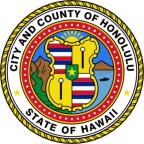 Storm Water Pollution Prevention Plan (SWPPP) Template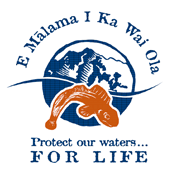 Table of Contents1. Introduction	11.1. HAR Appendix C 11-55 and SWPPP Cross-Reference	12. Plan Administration	32.1. Certification of the SWPPP [7.2.17]	32.2. SWPPP Amendments [7.4.1-7.4.3]	32.3. Modifications to the SWPPP [7.4]	42.3.1. Required Notice to Other Contractors [7.4.5]	43. General Project Information [7.2.2 and 7.2.3]	53.1. General Project Information	53.2. Nature of Construction Activities [7.2.2]	53.3. Emergency Work [7.2.3]	53.4. Construction Site Estimates	63.5. Scope of Work	64. NPDES and Other State, Federal, or County Permits [7.2.15 and 7.2.18]	74.1. NPDES Permits	74.2. Drainage System Approval to Discharge	74.3. County Permits	84.4. Other Permits	85. Personnel and Training Records	95.1. Storm Water Team [7.2.1]	95.2. Identification of Prime Contractor and Other Site Contractors [7.2.4]	105.3. Staff Training [7.2.13]	116. Sequence and Estimated Dates of Construction Activities [7.2.5, 7.2.10.2, 5.2.1.1, and 5.2.1.2]	126.1. Proposed Construction Schedule [7.2.5]	126.2. Sequence of Activities	136.3. Stabilization Practices and Deadlines [7.2.10.2, 5.2.1.1, and 5.2.1.2]	147. Site Maps and BMP Plans [7.2.6]	158. Buffer Documentation [7.2.9]	179. Storm Water Pollutants and Control Measures [7.2.7, 7.2.8, and 7.2.10]	199.1. Chemicals Onsite	199.2. Sources of Non-Storm Water [7.2.8]	209.3. Best Management Practices	2010. Spill Prevention and Response Procedures [7.2.11.1]	2911. Waste Management Procedures [7.2.11.2]	3012. Procedures for Inspection, Maintenance, and Corrective Action [7.2.12]	3112.1. Personnel Responsible for Conducting Inspections	3112.2. Required Inspections	3112.2.1. Pre-Construction Inspection	3112.2.2. Weekly Self-Inspections	3112.2.3. Rainfall Event Inspections	3112.3. Maintenance	3112.4. Corrective Actions and Deficiencies Reporting [10.2.1 and 10.4.1]	3212.5. Discharge Reporting [9.1.6.6]	3412.6. Receiving Water Inspections (for individual permits only)	3413. Post-Construction Measures [7.2.10.3]	3414. Documentation of Compliance with Safe Drinking Water Act Underground Inject Control (UIC) Requirements for Certain Subsurface Storm Water Controls [7.2.14]	3415. Other Information as Requested by the Director [7.2.16]	3616. Monthly Compliance Report Submittal Requirements [13.1]	36List of TablesTable 1: HAR 11-55 Appendix C SWPPP Cross-Reference	1Table 2: SWPPP Amendment Log	3Table 3: General Project Information	5Table 4: Required Permits	7Table 5: Proposed Construction Schedule	12Table 6: Site Maps and BMP Plans Reference	15Table 7: Chemicals Used or Stored Onsite	19Table 8: Sources of Non-Storm Water	20Table 9: Best Management Practices to be Implemented	21Table 10: Waste Management BMP Fact Sheets to be implemented	30Table 11: [DRAFT] Definition of Deficiencies from the CCH Inspection and Enforcement Program for Construction Sites, 2016	33List of AttachmentsAttachment A – Contractor/ Sub-Contractor Control Maps, Property Maps, State Waters and BMP Maps, and BMP Details	A-1Attachment B1 – Training Log	B-1Attachment B2 – Sub-Contractor Certification(s)	B-4Attachment C1 – NOI, NOI Attachment, and the NGPC	C-1Attachment C2 – Other Permits/ Agreements	C-2Attachment D1 - SWPPP Inspection Form	D-1Attachment D2 – City and County of Honolulu Corrective Action Report	D-6Attachment D3 – Monthly Compliance Report	D-9Attachment D4 – CCH Critical Deficiency Report (DRAFT)	D-12Attachment D5 – Receiving Water State Inspection Report for Individual NPDES Permit Projects	D-18Attachment E – Spill Prevention and Response Procedures (SWPPP Section 7.2.11.1)	E-1Attachment F1 – Solid Waste Disclosure Forms and Receipts	F-1Attachment F2 – Litter Management Plan	F-2Attachment G – Contingency Plan	G-1Attachment H – Post-Construction Storm Water Quality Report	H-1Attachment I - Emergency Related Projects, Buffer Documentation, Documentation of Compliance with UIC Requirements, & Other Information as Requested by the Director	I-1IntroductionThis Storm Water Pollution Prevention Plan (SWPPP) has been prepared to meet the requirements of: Hawaii Administrative Rules (HAR), Chapter 11-55, Appendix C, NPDES General Permit Authorizing Discharges of Storm Water Associated with Construction Activity City & County of Honolulu, Rules Relating to Water QualityContractors shall also reference the following documents: City and County of Honolulu, Storm Water Best Management Practice Manual-Construction, 2012[DRAFT] City and County of Honolulu, Inspection and Enforcement Program for Construction Sites, 2016 Standard Specifications and Special ProvisionsAny other permits or conditions required for this project. This SWPPP shall be available at the site or at an easily accessible location at all times. If an onsite location is unavailable to keep the SWPPP when no personnel are present, notice of the plan’s location must be posted near the main entrance of the construction site.HAR Appendix C 11-55 and SWPPP Cross-ReferenceThis SWPPP does not follow the exact order presented in HAR 11-55 Appendix C Section 7.2 SWPPP Contents. Section headings and text identify, where appropriate, the relevant part(s) of HAR 11-55 Appendix C and a cross reference of those requirements are presented below in Table 1. Table 1: HAR 11-55 Appendix C SWPPP Cross-ReferencePlan AdministrationCertification of the SWPPP [7.2.17]The certifying person and duly authorized representative shall meet the requirements of Hawaii Administrative Rules 11-55, Appendix A, Section 15.“I certify under penalty of law that this document and all attachments were prepared under my direction or supervision in accordance with a system designed to assure that qualified personnel properly gather and evaluate the information submitted. Based on my inquiry of the person or persons who manage the system, or those persons directly responsible for gathering the information, the information submitted is, to the best of my knowledge and belief, true, accurate, and complete. I am aware that there are significant penalties for submitting false information, including the possibility of fine and imprisonment for knowing violations.”SWPPP Amendments [7.4.1-7.4.3]Each amendment must be signed by the authorized representative authorizing the changes within seven (7) calendar days following the occurrence of any of the conditions listed below in Section 2.3.  Amendments are recorded in Table 2 below. Table 2: SWPPP Amendment LogModifications to the SWPPP [7.4]Modify the SWPPP, including the site map(s), in response to any of the following conditions: Whenever new contractors become active in construction activities on the site, or changes are made to the construction plans, storm water control measures, pollution prevention measures, or other activities at the site that are no longer accurately reflected in the SWPPP. This includes changes made in response to corrective actions triggered under Section 10 of HAR 11-55 Appendix C. The permittee does not need to modify the SWPPP if the estimated dates in Section 8 change during the course of construction [7.4.1.1]. To reflect areas on the site map where operational control has been transferred (and the date of transfer) since initiating permit coverage [7.4.1.2].If inspections or investigations by site staff, or by local, state, or federal officials determine that SWPPP modifications are necessary for compliance with this permit [7.4.1.3]. Where DOH determines it is necessary to impose additional requirements on the discharge, the following must be included in the SWPPP [7.4.1.4]. A copy of any correspondence describing such requirements; and A description of the storm water control measures that will be used to meet such requirements. To reflect any revisions to applicable federal, state, and local requirements that affect the storm water control measures implemented at the site [7.4.1.5]. Required Notice to Other Contractors [7.4.5]Upon determining that a modification to the SWPPP is required, if there are multiple contractors covered under this permit, the Contractor shall immediately notify any contractors who may be impacted by the change to the SWPPP.General Project Information [7.2.2 and 7.2.3]General Project InformationTable 3: General Project InformationNature of Construction Activities [7.2.2]What is the function of the construction activity (Please check all applicable activity(ies))?What is being constructed?[describe]Emergency Work [7.2.3]“If conducting earth-disturbing activities in response to a public emergency (see Section 1.3.), the permittee shall document the cause of the public emergency (e.g., natural disaster, extreme flooding conditions, etc.), information substantiating its occurrence (e.g., state disaster declaration or similar state declaration), and a description of the construction necessary to reestablish effected public services. The declaration of emergency or imminent threat to public health is required to be from the state governor or the director.”Is this project in response to a public emergency?      No       YesIf yes, include additional information in Attachment I.Construction Site EstimatesThe following are estimates of the construction site. For construction site estimates, see NOI Form C, Section C.3 – Construction Site Estimates.Scope of WorkDescribe the scope of work and major construction activities covered in the NOI, including baseyards and staging areas. Include only project areas where the locations of impervious structures are known; project areas where the final grades are known; and work areas that will be performed by one (1) general contractor. A separate NOI will be required for all other project areas. (Note: Per Section 209 of the Specifications and applicable Special Provisions, the maximum surface area of earth material which may be exposed at any time is 300,000 square feet.)The scope of work for this project includes:[describe]NPDES and Other State, Federal, or County Permits [7.2.15 and 7.2.18]City, State or other permits related to storm water management may be required for this project. List all required permits below and maintain a copy with this SWPPP in Attachment C.Table 4: Required PermitsInclude in SWPPP Attachment C any of the following permits or approvals.NPDES PermitsAfter the issuance of the NGPC include the following documents as part of the SWPPP in Attachment C: A copy of the NOI submitted to the department along with any correspondence exchanged between CCH and DOH related to coverage under this permit; A copy of the NGPC and all attachments included with the NGPC (an electronic copy easily available to the storm water team is acceptable)Drainage System Approval to DischargeDoes this project require a drainage system connection or approval to discharge from the owner of a drainage system?    No       YesIf yes, this project requires approval to discharge from the following owners and the Drainage System Owner(s) Approval to Discharge is in Attachment C: [List owners of drainage system that this project requires approval from or say N/A]County PermitsIf a county Grading permit or ESCP is not required, please select and complete at least one (1) of the following items to demonstrate, as appropriate for the activity and schedule for implementing each control, is not required.  See Attachment C       for the County written determination.  Provide the County contact person with information (Name, Department, Phone Number, and Date Contacted):       	  Other (specify):       	Other Permits  Department of the Army Permit (Section 404) and Section 401 Water Quality Certification.If the project requires work in, above, under or adjacent to State waters, please contact the Army Corps of Engineers (COE) Regulatory Branch at (808) 438-9258 regarding their permitting requirements. Provide a copy of the COE permitting jurisdictional determination (JD) or the JD with COE Person’s Name, Phone Number, and Date Contacted in Attachment C.Personnel and Training RecordsStorm Water Team [7.2.1]The storm water team is responsible for the development of the SWPPP, any later modifications to it, and for compliance with the requirements in the Notice of General Permit Coverage (NGPC) or Individual NPDES permit. The SWPPP must identify the personnel (by name or position) that are part of the storm water team, as well as their individual responsibilities. Each member of the storm water team must have ready access to an electronic or paper copy of applicable portions of the permit, the most updated copy of this SWPPP, and other relevant documents or information that must be kept with this SWPPP. Attach additional pages as necessary.Identification of Prime Contractor and Other Site Contractors [7.2.4]Complete this list of the prime contractor and all other contractors (e.g., sub-contractors) who will be engaged in construction activities at the site. Attach additional pages for other subcontractors as needed. This list may not be complete at the time the SWPPP and NOI are submitted. If that is the case, this section of the SWPPP should be amended prior to construction. Complete the following items and include them in the Attachments:Attach maps showing areas of Contractor/ Subcontractor Control in Attachment A.Complete and attach a Subcontractor Certification/ Agreement in Attachment B.Staff Training [7.2.13]The Contractor is responsible for ensuring that all activities on the site comply with the requirements of the permit. The Contractor is not required to provide or document formal training for subcontractors or other outside service providers, but must ensure that such personnel understand any requirements of the permit that may be affected by the work they are subcontracted to perform. Prior to the commencement of earth-disturbing activities or pollutant-generating activities, whichever occurs first, the permittee shall ensure that the following personnel understand the requirements of this permit and their specific responsibilities with respect to those requirements: Personnel who are responsible for the design, installation, maintenance, and/ or repair of storm water controls (including pollution prevention measures); Personnel who are responsible for the application and storage of chemicals (if applicable); Personnel who are responsible for conducting inspections as required in Part 4.1.1; and Personnel who are responsible for taking corrective actions as required in Part 5.At a minimum, personnel must be trained to understand the following if related to the scope of their job duties (e.g., only personnel responsible for conducting inspections need to understand how to conduct inspections): The location of all storm water controls on the site required by this permit, and how they are to be maintained; The proper procedures to follow with respect to the permit’s pollution prevention requirements; and When and how to conduct inspections, record applicable findings, and take corrective actions.The Engineer will discuss the roles and responsibilities of CCH and the Contractor in the SWPPP during the Water Pollution, Dust, and Erosion Control Meeting. The Contractor Certification is included in Attachment B. Training records are included in Attachment B.Sequence and Estimated Dates of Construction Activities [7.2.5, 7.2.10.2, 5.2.1.1, and 5.2.1.2]Proposed Construction Schedule [7.2.5]Fill in the proposed construction schedule below. The Contractor shall submit to the Project Engineer/ Project Manager an updated schedule once the project is awarded and revise this SWPPP. The permittee does not need to recertify the SWPPP if the estimated dates here change during the course of construction.Table 5: Proposed Construction Schedule“Note: If plans change due to unforeseen circumstances or for other reasons, the requirement to describe the sequence and estimated dates of construction activities is not meant to “lock in” the permittee or contractor to meeting these projections. When departures from initial projections are necessary, this should be documented in the SWPPP itself or in associated records, as appropriate.”[Note any changes to schedule and reason here]Sequence of ActivitiesThe following is the recommended sequence of operations in normal development and shall be followed unless conditions make it impractical. If this is the case, a sequence that provides the most effective erosion control shall be developed. Applicable pre-construction BMPs, including but not limited to, perimeter controls, stabilized construction entrances, existing drain structure protections, detention basin and temporary diversion drain structures shall be installed prior to any land disturbing or construction activity and complies with Section 5.1.1.3.1 of HAR 11-55 Appendix C. BMPs shall be installed according to manufacturer’s specifications in compliance with Section 5.1.1.3.2. Install stabilized construction entrances, perimeter controls, and inlet protection, clearing and grubbing as necessary for the installation of these BMPs. Construct temporary sediment basins, if any are planned. Construct temporary interceptor ditches, dikes, or berms as needed to direct run-off into the sediment basin.Construct lined channels or other major outlets for the permanent drainage system. Stabilize all basins and temporary conveyance structures immediately if feasible, after they are built and before they are operational. Vegetation along lower boundary and drainage ways is suitable to serve as a filter strip (thick sod of tall grass is best), leave a strip or strips 15 feet or wider in place as long as possible.Clear and grub remainder of the site or first increment of grading. Temporary stabilization methods should be used when cleared and grubbed areas are not to be graded or disturbed for at least 14 days or following the stabilization schedule in HAR 11-55 Appendix C (Section 3 of this section), whichever is more stringent. Methods such as seeding, planting, or hydroseeding temporary vegetation, or use other temporary stabilization methods should be used unless remaining vegetation provides adequate protection.Install remaining parts of permanent drainage system with temporary inlet protection.Construct interceptor ditches, dikes, berms, with associated filter berms and filter inlets, or other temporary measures, as planned.Grade the site, or first increment, as planned. Relocate, reconstruct and maintain structures above as needed to keep them effective at all times.Build temporary dikes, outlets, and slope drains as needed to keep water from running downgraded slopes.Plant permanent vegetation according to landscaping plan on terraces, benches, and steep slopes (> 15%) as soon as grading is completed. Plant or seed temporary vegetative cover or use other temporary stabilization methods as planned.Install temporary or permanent irrigation system for areas mentioned in Item 11. When a permanent irrigation system is planned, it should be installed prior to seeding.Proceed with construction with least possible disturbance of vegetative areas and temporary structures.Plant permanent ground cover according to the landscaping plan as soon as possible.Remove or dismantle temporary erosion control structures after full establishment of permanent vegetative cover and permanent erosion control measures (if required).Stabilization Practices and Deadlines [7.2.10.2, 5.2.1.1, and 5.2.1.2]The contractor shall maintain a grading log of ground disturbing activities at the site which shall include the location, start and stop dates of active grading and dates of stabilization activities in compliance with the deadlines in Section 5.2.1.2.  The stabilization schedule for this project is: Outfalls discharging to nutrient or sediment impaired waters: The following applies to construction areas discharging to these outfalls:Immediately initiate and complete stabilization within 7 calendar days on areas of the site in which earth-disturbing activities have temporarily or permanently ceased.Outfalls discharging to waters not impaired for nutrients or sediments:The following applies to construction areas discharging to these outfalls:Immediately initiate and complete stabilization within 14 calendar days on areas of the site in which earth-disturbing activities have temporarily or permanently ceased.Describe the stabilization practices to be used at the site: All areas of soil disturbance will be overlaid with concrete or pavement, erosion control matting, vegetation (hydroseeding, sod, etc.), gravel, and/or hydromulch.                 Stream is an impaired water for                 and                 Stream is impaired for                . The Contractor will be complying with the deadlines in Section 5.2.1.3.2, with completion of initial plantings within seven (7) calendar days of completion of prepping the soil for planting. Mulch will be applied to the exposed areas. The Contractor shall notify the Engineer for his agreement if any stabilization practices or timetables to complete stated above will not be followed and document the reasons in the SWPPP below.If the deadlines for initiating and completing stabilization cannot be met, describe below: [document location(s), reason(s), and schedule]Site Maps and BMP Plans [7.2.6]Attach, title, and identify all maps (pdf - minimum 300 dpi) listed below, in Attachment A. The BMP plans should be revised as needed during construction to reflect the current state of the construction site. Reference which maps account for the features listed below.Table 6: Site Maps and BMP Plans Reference1No areas of contaminated soil are expected to be encountered in the area. If any areas are encountered, the locations will be included in the SWPPP. 2Stockpile locations, stabilized entrance locations, and staging and storage areas may be changed by the Contractor depending on their construction means and methods. The Contractor shall submit to the Engineer for their review and acceptance any updates/ changes to stockpile areas during construction for inclusion in the SWPPP.3The Contractor may change the locations of storm water control measures, by construction activity and construction sequence depending on their construction means and methods. The Contractor shall submit a separate map for each phase of construction which changes the drainage pattern. The Contractor shall submit to the Engineer for their review and acceptance any updates/ changes to storm water control measures during construction for inclusion in the SWPPP (include maps by Construction Activity and Construction Sequence).Buffer Documentation [7.2.9]Is this project is within 50 feet of a State water?  Yes           NoIf yes, the project must comply with Section 5.1.2.1 of HAR 11-55 Appendix C. Describe which compliance alternative has been selected for the site, and comply with any additional requirements to provide documentation in Section 5.1.2.1. Delineate, and clearly mark off, with flags, tape, or other similar marking device all natural buffer areas. Use velocity dissipation devices if necessary to prevent erosion caused by storm water within the buffer. Ensure all discharges are first treated by erosion and sediment controls.Check, as applicable:  Alternative 1Provide and maintain a 50-foot undisturbed natural buffer and sediment control. Note: If the earth disturbances are located 50 feet or further from a state water and have installed sediment control, then the permittee has complied with this alternative. If the buffer is located outside City right of way, include written permission from the owner of the land in SWPPP Attachment I.Width of Buffer       feet  Alternative 2Provide and maintain an undisturbed natural buffer that is less than 50 feet and double sediment control (e.g., double perimeter control) spaced a minimum of 5 feet apart. Width of Buffer       feet  Alternative 3If it is infeasible to provide and maintain an undisturbed natural buffer of any size, the permittee shall provide and maintain double sediment control (e.g., perimeter control) spaced a minimum of 5 feet apart and complete stabilization within seven (7) calendar days of the temporary or permanent cessation of earth-disturbing activities. Provide documentation why it is infeasible to provide buffer of any size in Attachment I.Width of Buffer       feet  Exception 1There is no discharge of storm water to state waters through the area between the site and any state waters located within 50 feet of the site, the permittee is not required to comply with the requirements in this section. This includes situations where control measures have been implemented, such as a berm or other barrier that will prevent such discharges.  Exception 2For “linear construction projects” where “linear construction projects” means the construction of roads, bridges, conduits, substructures, pipelines, sewer lines, towers, poles, cables, wires, connectors, switching, regulating and transforming equipment and associated ancillary facilities in a long, narrow area, the permittee is not required to comply with the requirements in this section if site constraints (e.g., limited right-of-way) prevent the permittee from meeting any of the compliance alternatives in HAR 11-55 Appendix C Section 5.1.2.1.1, provided that, to the extent practicable, the permittee limit disturbances within 50 feet of state waters and/or the permittee provide erosion and sediment controls to treat storm water discharges from earth disturbances within 50 feet of the state water. The permittee shall also document below the rationale as to why it is infeasible to comply with the requirements in HAR 11-55 Section 5.1.2.1.1, and describe any buffer width retained and/or erosion and sediment controls installed below.  Exception 3The following disturbances within 50 feet of state water are exempt from the requirements in this part:  construction approved under a Clean Water Act (CWA) 404 permit; or construction of a water-dependent structure or water access area (e.g., pier, boat ramp, trail). Document below if any of the above disturbances will occur within the buffer area on the site:Storm Water Pollutants and Control Measures [7.2.7, 7.2.8, and 7.2.10]This section describes sources of possible pollutants, including chemicals, and non-storm water, and pollution control measures to be implemented. Please refer to City and County of Honolulu, Storm Water Best Management Practice Manual. For any conflicting requirements between the Manual and applicable bid documents, the applicable bid documents will govern. Should a requirement not be clearly described within the applicable bid documents, the Contractor shall notify the Engineer immediately for interpretation. For the purposes of clarification under “applicable bid documents” include the construction plans, Standard Specifications, Special Provisions, Permits, and the SWPPP.For each pollutant-generating activity, include Tables 7 and 8 below the inventory of pollutants or pollutant constituents (e.g., sediment, fertilizers and/ or pesticides, paints, solvents, fuels) associated with that activity, which could be exposed to rainfall and could be discharged from the construction site. Take into account where potential spills and leaks could occur that contribute pollutants to storm water discharges. Document for the Engineer’s review and acceptance any departures from the manufacturer’s specifications for applying fertilizers containing nitrogen and phosphorus, as required in HAR 11-55 Section 5.3.5.1 under Attachment A.All solid waste shall be disposed of at DOH, Solid and Hazardous Waste Branch (SHWB), Solid Waste Section (SWS) permitted facilities. If not, contact the SHWB-SWS at (808) 586-4226 as additional permits may be required and notify the Engineer for his agreement the disposal locations. Chemicals OnsiteCheck the sources of chemicals that maybe exposed to storm water or which could potentially spill or leak and contribute pollutants to storm water discharges. Include BMPs in Table 9 for all applicable sources.Table 7: Chemicals Used or Stored OnsiteAlso refer to Section 10. Spill Prevention and Response Procedures [7.2.11.1] and Attachment E.  It is the contractor’s responsibility to maintain an inventory of chemicals onsite and to know the reportable quantities of those chemicals in the event of a spill. Sources of Non-Storm Water [7.2.8]Identify all sources of non-storm water and information, including, but not limited to, the design, installation, and maintenance of the control measures to prevent its discharge.Check the sources of non-storm water that are applicable for this construction project. Include BMPs in Section 9.3 for all applicable sources.Table 8: Sources of Non-Storm WaterBest Management PracticesComplete Table 9 and implement BMPs for applicable activities and pollution sources. Bolded texts in Table 9 are requirements of HAR Chapter 11-55. In the table below, indicate applicable pollutant sources/ activities and check each applicable BMP that will be used at the site to minimize pollutants from that source or activity. Include all BMPs as described on the project ESCP, if applicable. Review and attach the BMP fact sheet for each applicable BMP below to this SWMPP in Attachment A. The Designer will provide an installation detail of all proposed BMPs (From CCH Construction BMP Field Manual) identified in this section, including the proposed BMPs that will be used to mitigate the potential pollutants identified. Attach the details and design calculations, if applicable, in SWPPP Attachment A [7.2.10.1a]. The Contractor shall include the project-specific product sheets (e.g. Tru-Dam or Gutter Buddy, etc.) and any changes to the proposed BMPs above for the Engineer’s review and acceptance.Table 9: Best Management Practices to be ImplementedCheck the appropriate boxes below verifying the following requirements are met. If not applicable, indicate on the blank lines below [7.2.10.1]:  The specific perimeter sediment controls will be installed and made operational prior to conducting earth-disturbing activities in any given portion of the site that will receive storm water from earth-disturbing activities are described below [7.2.10.1b]. [describe]  If contaminated soil exists on-site, control measures will be taken to either prevent the contact of storm water with the contaminated soil, including any contaminated soil stockpiles, or prevent the discharge of any storm water runoff which has contacted contaminated soil or any contaminated soil stockpiles are described below [7.2.10.1c]. The Contractor shall add the BMP measures and locations if any contamination is found on-site for the Engineer’s review and acceptance.  For exit points on the site (or any areas which exit onto a paved street), stabilization techniques and any additional controls that are planned to remove sediment prior to vehicle exit consistent with Section 5.1.2.3 will be taken and are described below [7.2.10.1d].  The project is linear, and the use of perimeter controls on portions of the site is impracticable for the following reasons [7.2.10.1e]:[describe]Spill Prevention and Response Procedures [7.2.11.1]The Spill Prevention and Response Procedures are included in SWPPP Attachment E. The Contractor shall update the Spill Prevention and Response Procedures in Attachment E once the project is awarded for the Engineer’s review and acceptance.Waste Management Procedures [7.2.11.2]The Contractor shall update the Waste Management Procedures in this section and Attachment F once the project is awarded for the Engineer’s review and acceptance. The Contractor will follow the CCH BMP Manual waste management guidelines in fact sheets:Table 10: Waste Management BMP Fact Sheets to be implementedThe Contractor shall submit the DOH “Solid Waste Disclosure Form for Construction Sites” to the Engineer within 30 calendar days of contract execution. The signed solid waste disclosure form is included in Attachment F1. Include the solid wastes produced by Sub-Contractors; all solid waste should be accounted for. The form can be downloaded at: http://health.hawaii.gov/shwb/files/2013/06/swdiscformnov2008.pdfProvide a copy of all the disposal receipts from the facility permitted by the Department of Health to receive solid waste to the Engineer monthly, this should also include documentation from any intermediary facility where solid waste is handled or processed, or as directed by the Engineer. A copy of these documents is included in Attachment F1.A Litter Management Plan is attached as Attachment F2.Procedures for Inspection, Maintenance, and Corrective Action [7.2.12]More guidance on inspections and enforcement can be found in the City and County of Honolulu, Inspection and Enforcement Program for Construction Sites, 2016 (DRAFT).Personnel Responsible for Conducting InspectionsThe Field Office Engineer and/or Inspector, AND Contractor Representatives as designated on the Storm Water Team in Section 7 are responsible for performing site inspections.Required InspectionsPre-Construction InspectionA pre-construction inspection will be completed with a City representative (engineer or inspector) prior to any ground-disturbing activity to verify that BMPs have been installed correctly and in the correct locations. The checklist is provided in Attachment D1. A record of this inspection shall be kept with this SWPPP in Attachment D1. Weekly Self-InspectionsThe contractor is responsible for performing weekly compliance inspections for the site using the checklist provided in Attachment D1. A record of this inspection shall be kept with this SWPPP in Attachment E1. Any deficiencies shall be noted on the inspection form, corrected in the time frame given below, and actions should be logged according to the inspection form. Rainfall Event InspectionsAll Construction BMPs shall be inspected within 24 hours of any rainfall event of 0.25 inches or greater in a 24 hour period using the Inspection Form in Attachment D1. The Contractor shall submit a copy of the SWPPP Inspection and Maintenance Report Form to the Engineer within 24 hours of the inspection. The location of the rain gauge (either onsite or the nearest weather station) for this site is:[Enter Rain gauge location]The contractor shall maintain a rain gauge log which is to be completed daily. MaintenanceMaintenance requirements for specific BMPs are included in the CCH Construction BMP Field Manual and applicable fact sheets are attached to this SWPPP in Attachment A9 and A10. The Contractor shall initiate work to fix the problem immediately after discovering the problem, and complete such work by the close of the next work day, if the problem does not require significant repair or replacement, or if the problem can be corrected through routine maintenance. In this section, “immediately” means the Contractor shall take all reasonable measures to minimize or prevent discharge of pollutants until a permanent solution is installed and made operational. If a problem is identified at a time in the day in which it is too late to initiate repair, initiation of repair shall begin on the following work day. When installation of a new pollution prevention control or a significant repair is needed, the Contractor shall install the new or modified control and make it operational, or complete the repair, by no later than seven (7) calendar days from the time of discovery. If it is infeasible to complete the installation or repair within seven (7) calendar days, the Contractor shall provide notice to the Engineer and document why it is infeasible to complete the installation or repair within the seven (7) calendar day timeframe and document the schedule for installing the storm water control(s) and making it operational as soon as practicable after the seven (7) calendar day timeframe and as agreed to by the Engineer. Where these actions result in changes to any of the pollution prevention controls or procedures documented in the SWPPP, modify the SWPPP accordingly. The Contractor will attach product specific maintenance practices in the SWPPP along with product installation instructions.Corrective Actions and Deficiencies Reporting [10.2.1 and 10.4.1]Any deficiencies shall be noted on the inspection form, corrected in the time frames given below, and actions should be logged according to the inspection form.  Use the Corrective Action Report Form [Attachment D2] for any the following:A required storm water control was never installed, was installed incorrectly, or not in accordance with the requirements in HAR Chapter 11-55 Sections 5 and/ or 6.The Contractor/ Engineer becomes aware that the storm water controls installed and being maintained are not effective enough for the discharge to meet applicable water quality standards or applicable requirements in HAR Chapter 11-55 Section 6.1.One of the prohibited discharges below is occurring or has occurred:Wastewater from washout of concrete Wastewater from washout and cleanout of stucco, paint, form release oils, curing compounds and other construction materials Fuels, oils, or other pollutants used in vehicle and equipment operation and maintenanceSoaps, solvents, or detergents used in vehicle and equipment washingToxic or hazardous substances from a spill or other releaseCorrective actions required by the Department of Health or Environmental Protection Agency (EPA).Corrective Actions must be taken by the deadlines listed below in Table 11 or as specified in HAR 11-55 Appendix C, whichever is sooner. The City inspector or construction manager is responsible to notify DOH of critical deficiencies per the CCH NPDES Permit HI S00002.  However, if the City representative is not present at the time of the inspection, the contractor shall immediately notify the City inspector by multiple means of communication.Table 11: [DRAFT] Definition of Deficiencies from the CCH Inspection and Enforcement Program for Construction Sites, 2016 Discharge Reporting [9.1.6.6]In the event there is evidence of a past or active discharge, fill out the CCH Construction Discharge Report and provide to the Project Engineer/ Project Manager. The [DRAFT] CCH Construction Critical Deficiency Report/ Construction Discharge Report template is provided in Attachment D4. Receiving Water Inspections (for individual permits only)Does this project have an individual NPDES permit?  Yes           NoIf yes, the Receiving State Waters Inspection Report for Individual NPDES permits provided in SWPPP Attachment D5 will be used.Post-Construction Measures [7.2.10.3]The Storm Water Quality Checklist (SWQC) or Storm Water Quality Report (SWQR) which lists the permanent BMPs for the project as required by the City’s Rules Relating to Water Quality is attached as Attachment H. Site map       shows the post-construction BMP Plan.Erosion and Sediment control BMPs will be used to protect post-construction (permanent and LID) BMPs until the contributing drainage areas are stabilized.  Vegetated permanent BMPs such as swales and buffer strips will be stabilized before allowing contact with storm water runoff and sediment.   For infiltration based BMPs such as infiltration basins, permeable pavements, and trenches, the contractor shall take protective measures to prevent soil compaction resulting from equipment, and exposure to storm water and sediment during construction. Other actions to protect permanent BMPs are described below:[describe]Documentation of Compliance with Safe Drinking Water Act Underground Inject Control (UIC) Requirements for Certain Subsurface Storm Water Controls [7.2.14]Document any contact with the DOH Safe Drinking Water Branch if any of the following storm water controls are used at the site:   Infiltration trenches (if storm water is directed to any bored, drilled, driven shaft or dug hole that is deeper than its widest surface dimension, or has a subsurface fluid distribution system).  Commercially manufactured precast or pre-built proprietary subsurface detention vaults, chambers, or other devices designed to capture and infiltrate storm water flow.  Drywells, seepage pits, or improved sinkholes (if storm water is directed to any bored, drilled, driven shaft or dug hole that is deeper than its widest surface dimension, or has a subsurface fluid distribution system).If any of the boxes above are checked, attach documentation in SWPPP Attachment I.Other Information as Requested by the Director [7.2.16]Does DOH require any additional information per HAR 11-55 Appendix C Section 7.2.16?  Yes           NoIf yes, describe below and include associated documents in Attachment I.[describe]Monthly Compliance Report Submittal Requirements [13.1]The contractor shall submit to the Engineer a monthly compliance report [Attachment E4] which shall include, but is not limited to, information as required in the NGPC, any updates to NOI information already on file with DOH, and any incidences of non-compliance and corrective actions. Submit this information within 2 working days of the end of the month. The monthly compliance report shall be kept on-site and available by the end of the next business day when requested by DOH. Upon DOH receiving EPA’s Cross-Media Electronic Reporting Regulation (CROMERR), the monthly compliance reports shall be submitted through the e-Permitting Portal. Any comments provided by DOH shall be answered in the time specified and to the satisfaction of DOH. If the activity is in compliance and none of the information on file with DOH requires updating, or there were no incidences of non-compliance, preparation of the monthly compliance information is still required which states that there were “no changes, updates, or any incidences of non-compliance to report.Note:  EPA's Cross-Media Electronic Reporting Regulation (CROMERR) sets performance-based, technology-neutral standards for systems that states, tribes, and local governments use to receive electronic reports from facilities they regulate under EPA-authorized programs and requires program modifications or revisions to incorporate electronic reporting. CROMERR also addresses electronic reporting directly to EPA.SWPPP AttachmentsAttachment A: Contractor/ Sub-Contractor Control Maps, Property Boundary Maps, State Waters and BMP Maps, and BMP DetailsAttachment A – Contractor/ Sub-Contractor Control Maps, Property Maps, State Waters and BMP Maps, and BMP Details[Contractor to edit this list as needed for additional maps or materials]Attachment B: CCH SWPPP Training Log 
(SWPPP Section 7.2.13)Attachment B1 – Training Log[Contractor may replace with alternative training log]List Training Taken for this requirement:   City and County of Honolulu ECATTS  Department of Transportation, Highways Division or Other Division, Annual Construction Site Runoff Control, Pollution Prevention, and Good Housekeeping Training for Contractors  Non-CCH or Non-DOT Sponsored Storm Water BMP Training Courses: Storm Water Training Topic (check all that are appropriate):Attendee Roster:Attachment B2 – Sub-Contractor Certification(s)As a subcontractor, you are required to comply with the Storm Water Pollution Prevention Plan (SWPPP) for any work that you perform on-site. Any person or group who violates any condition of the SWPPP may be subject to substantial penalties or loss of contract. You are encouraged to advise each of your employees working on this project of the requirements of the SWPPP. A copy of the SWPPP is available for your review at the office trailer.Each subcontractor engaged in activities at the construction site that could impact storm water must be identified and sign the following certification statement:I certify under the penalty of law that I have read and understand the terms and conditions of the SWPPP for the above designated project and agree to follow the BMPs and practices described in the SWPPP.This certification is hereby signed in reference to the above named project:[Attach copies for each subcontractor. Retain originals with this SWPPP on-site.]Attachment C: NPDES and Other Permits/ AgreementsAttachment C1 – NOI, NOI Attachment, and the NGPCAttachment C2 – Other Permits/ AgreementsAttachment D: Inspection and Report FormsAttachment D1 - SWPPP Inspection FormAttachment D2 – City and County of Honolulu Corrective Action ReportHAR 11-55 Appendix C Part 10.1 “Corrective Actions” DefinedCorrective actions are actions taken in compliance with this section to: Repair, modify, or replace any storm water control used at the siteClean up and properly dispose of spills, releases, or other deposits Remedy a permit violationHAR 11-55 Appendix C Part 10.2.1. Triggering EventsThe following are triggers that require corrective action be taken (this triggering condition is to be documented within 24 hours of discovering the occurrence):  A required storm water control was never installed, was installed incorrectly, or not in accordance with the requirements in HAR Chapter 11-55, Sections 5 and/or 6.  The Contractor/ Engineer becomes aware that the storm water controls installed and being maintained are not effective enough for the discharge to meet applicable water quality standards or applicable requirements in HAR Chapter 11-55, Section 6.1. The Contractor shall notify the Engineer immediately. The Engineer will notify the Department of Health by the end of the next work day.  One of the prohibited discharges below is occurring or has occurred:  Wastewater from washout of concrete  Wastewater from washout and cleanout of stucco, paint, form release oils, curing compounds and other construction materials   Fuels, oils, or other pollutants used in vehicle and equipment operation and maintenance  Soaps, solvents, or detergents used in vehicle and equipment washing  Toxic or hazardous substances from a spill or other releaseHAR 11-55 Appendix C Part 10.2. Requirements for Taking Corrective ActionsThe Contractor shall complete corrective actions in accordance with the deadlines specified below. In all circumstances, the Contractor shall immediately take all reasonable steps to minimize or prevent the discharge of pollutants until a permanent solution is installed and made operational, including cleaning up any contaminated surfaces so that the material will not discharge in subsequent storm events. Immediately means the same day the condition is discovered, unless it is too late in the day, in which initiation of corrective action must begin on the following work day.Following any of the above triggering events, the Contractor shall install a new or modified control and make it operational, or complete the repair, by no later than 7 calendar days from the time of discovery. If it is infeasible to complete the installation or repair within 7 calendar days, the Contractor shall document and submit to the Engineer, for his agreement, why it is infeasible to complete the installation or repair within the 7 calendar day timeframe and document a schedule for installing the storm water control(s) and making it operational as soon as practicable after the 7-day timeframe.HAR 11-55 Appendix C Part 10.4.1. Initial Report (24 Hours)Within 24 hours of discovering the occurrence of one of the triggering conditions in HAR Chapter 11-55, Section 10.2.1. at the site, the Contractor must complete the following:HAR 11-55 Appendix C Part 10.4.2. Final Report (7 Days)Within 7 calendar days of discovering the occurrence of one of the triggering conditions in HAR Chapter 11-55, Section 10.2.1. at the site, the Contractor must complete a report of the following: HAR 11-55 Appendix C Part 10.2.2. SWPPP Modification Due to Corrective ActionsWhere corrective actions result in changes to any of the storm water controls or procedures documented in the SWPPP, modify the SWPPP accordingly within 7 calendar days of completing corrective action work.HAR 11-55 Appendix C Part 10.3 Corrective Actions Required by the Department of Health (DOH)The Contractor shall comply with any corrective actions required by the department as a result of permit violations found during an inspection by DOH or EPA.Was the Corrective Action triggered by a DOH/EPA inspection?HAR 11-55 Appendix C Part 10.4.3. CertificationThe certifying person and duly authorized representative shall meet the requirements of Hawaii Administrative Rules 11-55, Appendix A, Section 15.I certify under penalty of law that this document and all attachments were prepared under my direction or supervision in accordance with a system designed to assure that qualified personnel properly gather and evaluate the information submitted. Based on my inquiry of the person or persons who manage the system, or those persons directly responsible for gathering the information, the information submitted is, to the best of my knowledge and belief, true, accurate, and complete. I am aware that there are significant penalties for submitting false information, including the possibility of fine and imprisonment for knowing violations.HAR 11-55 Appendix C Part 10.4.4. Corrective Action ReportNOTE:  Corrective Actions shall be documented in the Site-Specific Best Management Practice/ Storm Water Pollution Prevention Inspection and Maintenance Report, See Attachment D1.Attachment D3 – Monthly Compliance ReportA Monthly Compliance Report is required to be completed within 2 working days of the end of the month. This report must be kept on-site and made available by the end of the next business day when requested by DOH. The following is required to be addressed in the Monthly Compliance Reports and include attachments as necessary.     Any instances of non-compliance or corrective actions  Changes to the information on file with DOH If the activity is in compliance and none of the information on file with the department requires updating, or there were no incidences of non-compliance, preparation of the monthly compliance information is still required which states:  No changes, updates, or any incidences of non-compliance to report.The certifying person and duly authorized representative shall meet the requirements of Hawaii Administrative Rules 11-55, Appendix A, Section 15. The certifying person or duly authorized representative is required to sign the Monthly Compliance Reports with the following certification statement:I certify under penalty of law that this document and all attachments were prepared under my direction or supervision in accordance with a system designed to assure that qualified personnel properly gather and evaluate the information submitted. Based on my inquiry of the person or persons who manage the system, or those persons directly responsible for gathering the information, the information submitted is, to the best of my knowledge and belief, true, accurate, and complete. I am aware that there are significant penalties for submitting false information, including the possibility of fine and imprisonment for knowing violations.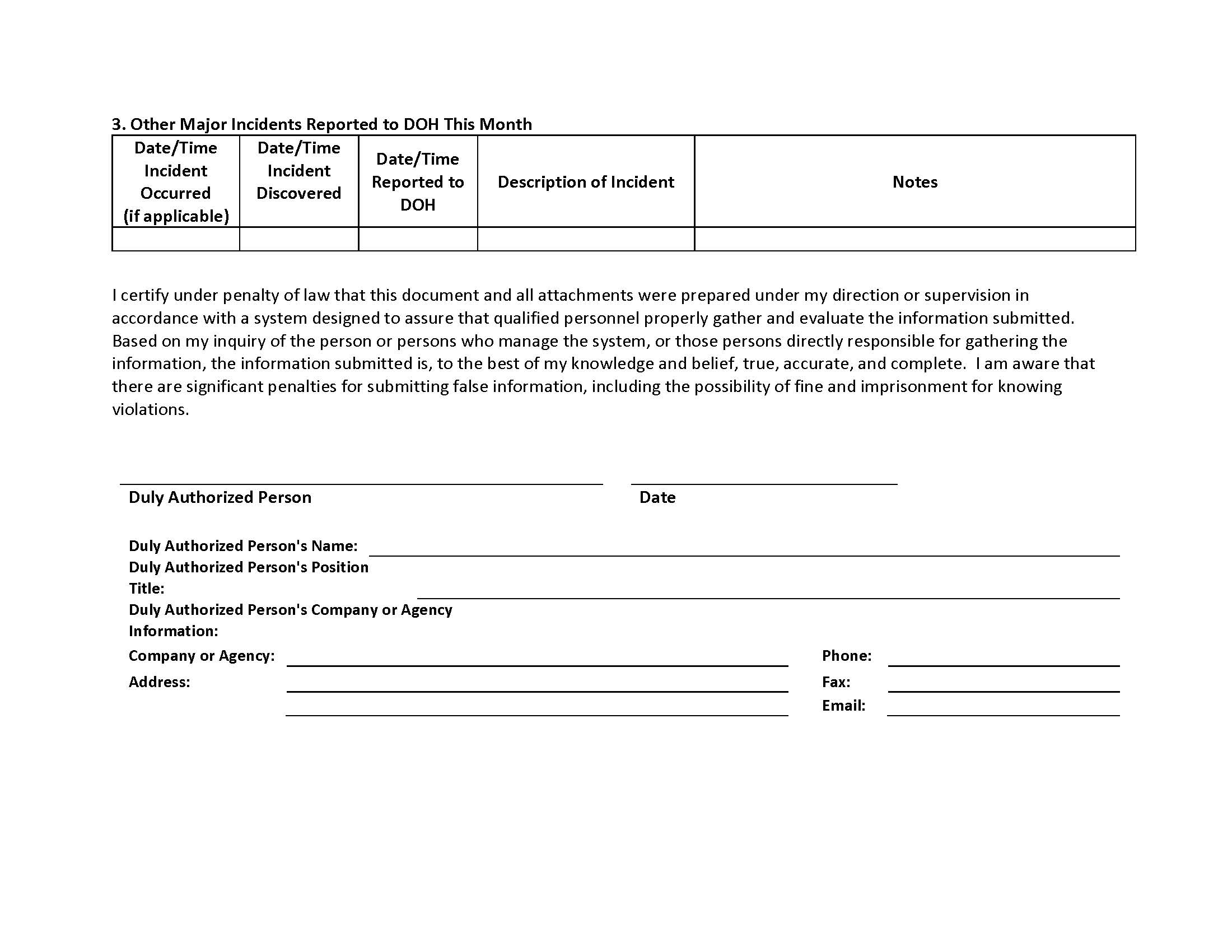 Attachment D4 – CCH Critical Deficiency Report (DRAFT)  Check if Discharge Observed during an InspectionLocation of Work Activities:Description of Work Activities:This report is required when a non-storm water or polluted storm water discharge may have or may have potentially entered a storm drain or receiving state waters, if a discharge (e.g., spill) has occurred, if a polluted discharge is observed leaving the project limits, or if there is evidence of an unreported polluted discharge leaving project limits prior to inspection (such as: silty trail, eroded areas beyond site limits).1. General Information*Note if time/ duration is approximateIs the suspected reason for the discharge that a storm water control is clearly not operating as intended or is in need of maintenance?2. Specific Discharge Information3. Inlets, Outlets, and Receiving Water InformationList all inlets and corresponding receiving water outfall locations from each drainage system. If discharge went directly to receiving waters, list the point where discharge entered receiving waters. At each point check the characteristics of the water upstream (if applicable), at discharge or outfall location, and downstream of discharge or outfall location (if applicable) and describe (turbidity, color, odor, floating, settled, or suspended solids, foam, oil sheen, and other obvious indicators of storm water pollutants).If the discharge did not enter a drainage system or receiving water (e.g., stream, ocean), skip this section.4. Action TakenA. Describe Immediate Measures Taken (include photos on attached template):  Photos AttachedB. Describe Additional Follow-Up Measures Taken (include photos on attached template):  Photos Attached5. Other Notes/ CommentsI certify that I am the person who performed the inspection documented above and that all information recorded on this form is a true and accurate representation of what was observed at the construction site recorded above.I certify under penalty of law that this document and all attachments were prepared under my direction or supervision in accordance with a system designed to assure that qualified personnel properly gather and evaluate the information submitted. Based on my inquiry of the person or persons who manage the system, or those persons directly responsible for gathering information, the information submitted is, to the best of my knowledge and belief, true, accurate, and complete. I am aware that there are significant penalties for submitting false information, including the possibility of fine and imprisonment for knowing violations.Location MapPhotosAttachment D5 – Receiving Water State Inspection Report for Individual NPDES Permit Projects[Delete if not applicable]Permit NO. HIS     , A. General Requirements, Item 6:Inspect, at a minimum of once per week, the receiving state waters, storm water runoff and control measures and BMPs to detect violations of and conditions which may cause or contribute to a violation of the basic water quality criteria as specified in HAR, Chapter 11-54, Section 11-54-4 (e.g., the Permittee shall look at storm water discharges and receiving state waters for turbidity, color, floating oil and grease, floating debris and scum, materials that will settle, substances that will produce taste in the water or detectable off-flavor in fish, and inspect for items that may be toxic or harmful to human or other life).The Receiving State Waters Inspection Report for Individual NPDES Permits shall be used to document the weekly inspections of the receiving state waters.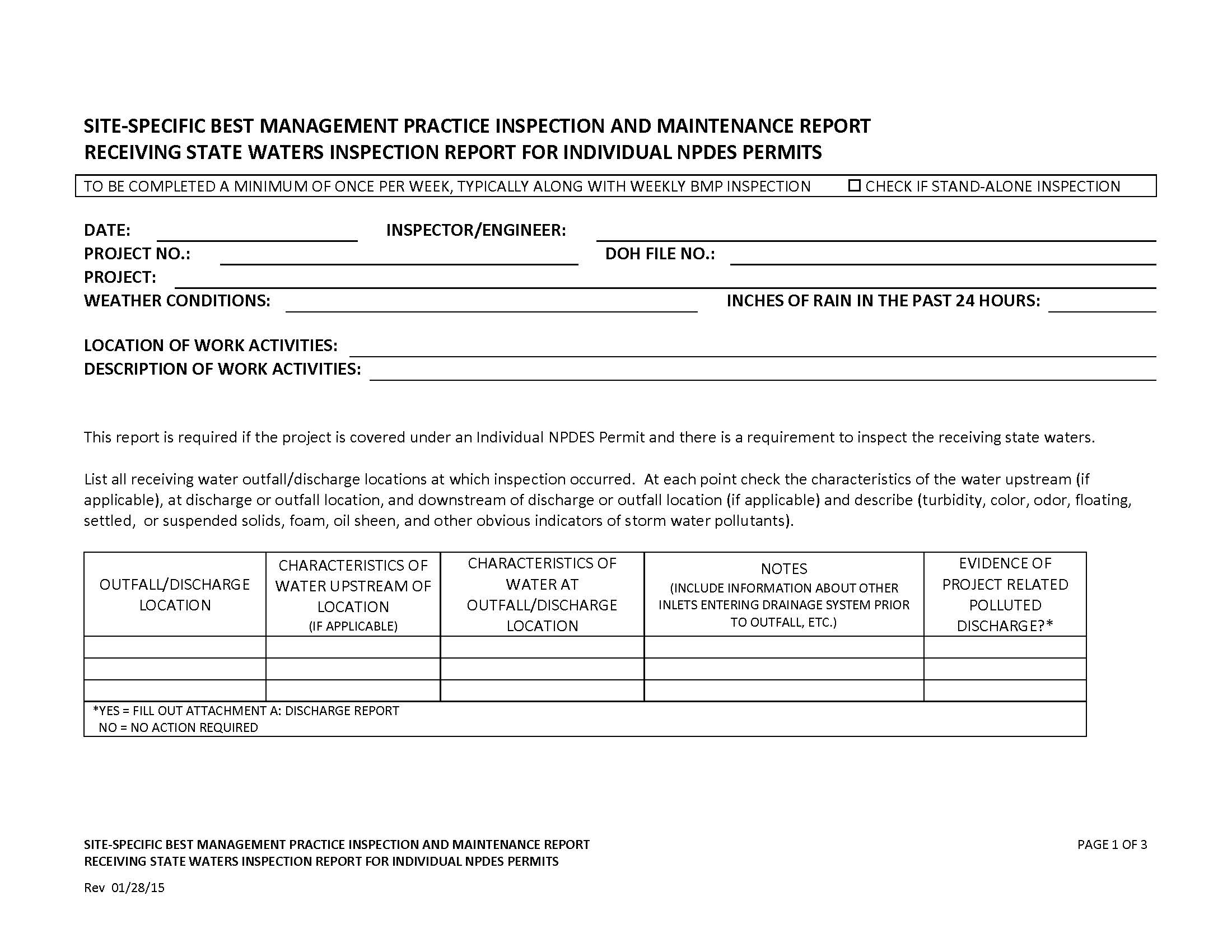 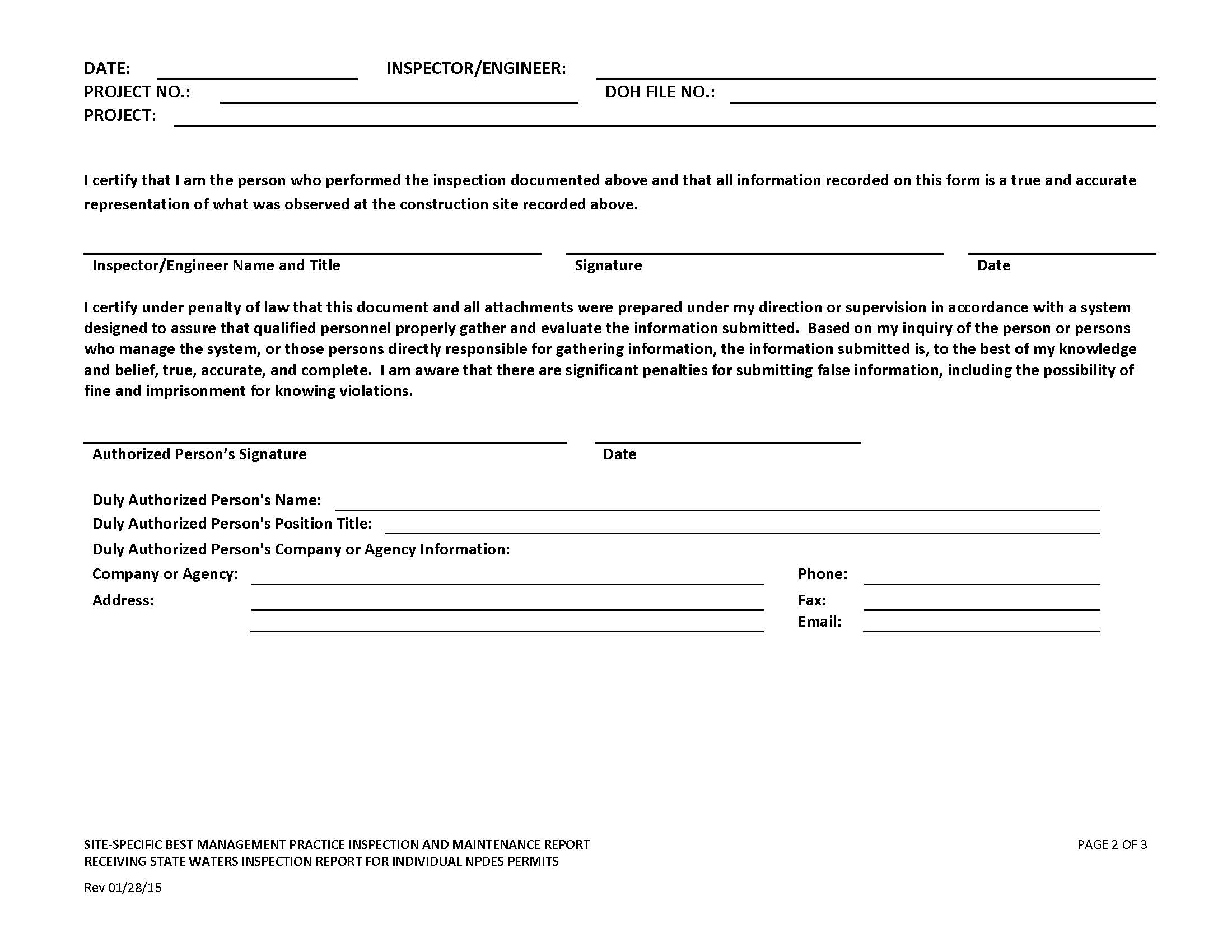 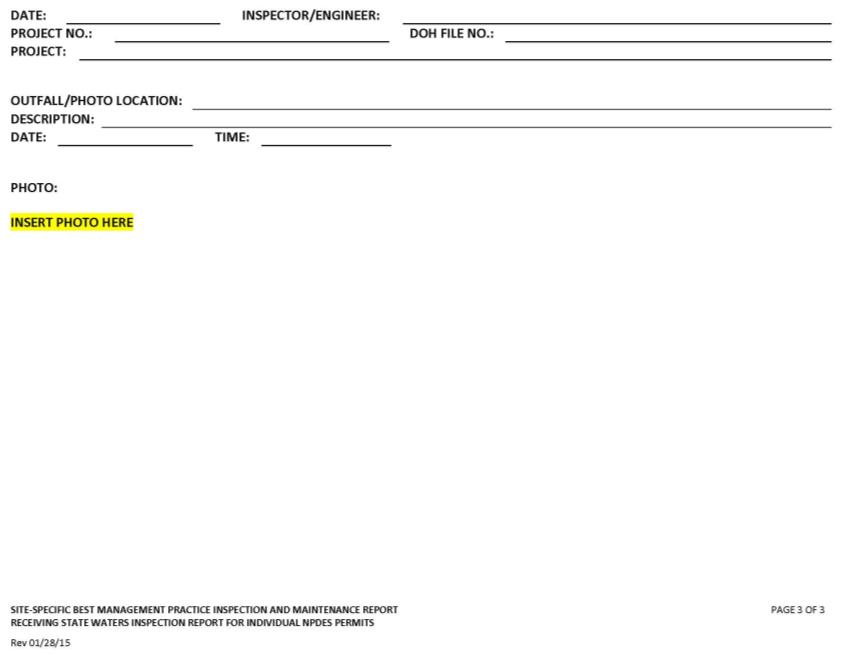 Attachment E: Spill Prevention and Response Procedures (SWPPP Section 7.2.11.1)Attachment E – Spill Prevention and Response Procedures (SWPPP Section 7.2.11.1)[Contractor should edit this plan as needed for clarification prior to construction]This plan describes the response and reporting procedures in the event of a spill at the site in compliance with HAR 11-55 Appendix C Part 7.2.11.11. Spill Response CoordinationThe Contractor shall appoint a Primary and Secondary Emergency Spill Response Coordinator who will be responsible for the reporting of spills, coordinating contractor personnel for spill cleanup, subsequent site investigations, and associated reports. In the event of a spill, the Emergency Spill Response Coordinator will be responsible for determining the extent of the containment/isolation area and cleanup methods. Include Names, positions, and emergency contact information for the spill response coordinator.The Contractor shall make contact with a Spill Cleanup Emergency Response Contractor prior to start of construction to provide sufficient information for the spill contractor to be prepared should they receive a call in the event of an emergency. In the case of a wastewater spill to private facilities or a fuel spill, the contractor is responsible to contract with cleanup providers and to be onsite and respond to spill within 4 hours.  The contractors must provide a letter from company indicating that they will provide emergency services for this project and contractor. A letter shall be kept with this SWPPP attachment.Contact information for spill response and notifications are below and should be completed prior to the start of construction. Contact Information:1Contractor is responsible to contract with a private provider and to be onsite and respond to spill within 4 hours.  Provide a letter from company indicating that they will provide emergency services for this project and contractor. A letter shall be kept with this SWPPP attachment.2. Response Guidelines: The following is a description of the immediate actions taken by onsite personnel in the event of a spill.1Reportable quantities are discussed in Section 4 of this Spill Response Plan2The contractors is required to have a cleanup contractor prior to the start of construction. In the event of a spill, while waiting, contractor shall attempt to contain spill.  If wastewater enters into City storm drain system, the contractor is responsible to remove wastewater from storm drain system.  If fuel or oil enters into City storm drain system or waters of the US, the contractor is responsible to remove fuel and oil under the direction of the State HEER office.3. Spill Response EquipmentContents of the spill kits shall be determined by the Contractor based on the anticipated type and quantity of hazardous material to be stored/ used on-site. The kit should contain at minimum:55 gallon drum with lidAbsorbent pads (50)Absorbent socks (12)Absorbent pillows (5)1 pair goggles or faceshield1 pair elbow length gloves1 disposable apronDisposable bags with ties (3)Include additional materials such as Absorbent Skimmers or Booms for work adjacent or over State Waters as needed.Include additional materials as necessary to secure the spill area.4. Notification Requirements (5.3.4) Part 5.3.4 of the HAR 11-55 Appendix C requires: “The permittee is prohibited from discharging toxic or hazardous substances from a spill or other release, consistent with section 5.3.1.5. Where a leak, spill, or other release containing a hazardous substance or oil in an amount equal to or in excess of a reportable quantity established under either 40 CFR Part 110, 40 CFR Part 117, or 40 CFR Part 302 occurs during a 24-hour period, the permittee shall notify the National Response Center (NRC) at (800) 424-8802 , the Clean Water Branch during regular business hours at 586-4309, and the Hawaii State Hospital Operator at 247-2191 and the Clean Water Branch via email at cleanwaterbranch@doh.hawaii.gov during non-business hours as soon as the permittee has knowledge of the discharge. The permittee shall also, within 7 calendar days of knowledge of the release, provide a description of the release, the circumstances leading to the release, and the date of the release. State and local requirements may necessitate additional reporting of spills or discharges to local emergency response, public health, or drinking water supply agencies.”Reportable quantities (RQs) in 40 CFR 110, 40 CFR 117 and 40 CFR 302 can be found using the URLs provided below. It is the contractor’s responsibility to maintain an inventory of chemicals on-site and to know what the reportable quantities are for those chemicals. 40 CFR Part 112.3: OIL POLLUTION PREVENTIONhttp://www.ecfr.gov/cgi-bin/text-idx?SID=103d998618eb1d9be38283cbafb3b165&mc=true&node=se40.22.112_16&rgn=div840 CFR Part 117.3: DETERMINATION OF REPORTABLE QUANTITIES FOR HAZARDOUS SUBSTANCES  http://www.ecfr.gov/cgi-bin/text-idx?SID=95d284c127fa61a656760be5de4cbd55&mc=true&node=se40.22.117_13&rgn=div840 CFR Part 302: DESIGNATION, REPORTABLE QUANTITIES, AND NOTIFICATIONhttp://www.ecfr.gov/cgi-bin/text-idx?SID=520fa9b6a9e75f1e186d59880ee4cf37&mc=true&node=se40.28.302_14&rgn=div8Below is a reporting summary. There may be additional reporting requirements for other permits or agreements that the project is required to comply with. RQs for oil vary between agencies and are listed below the table. A Written Report template from the DOH HEER is provided below. 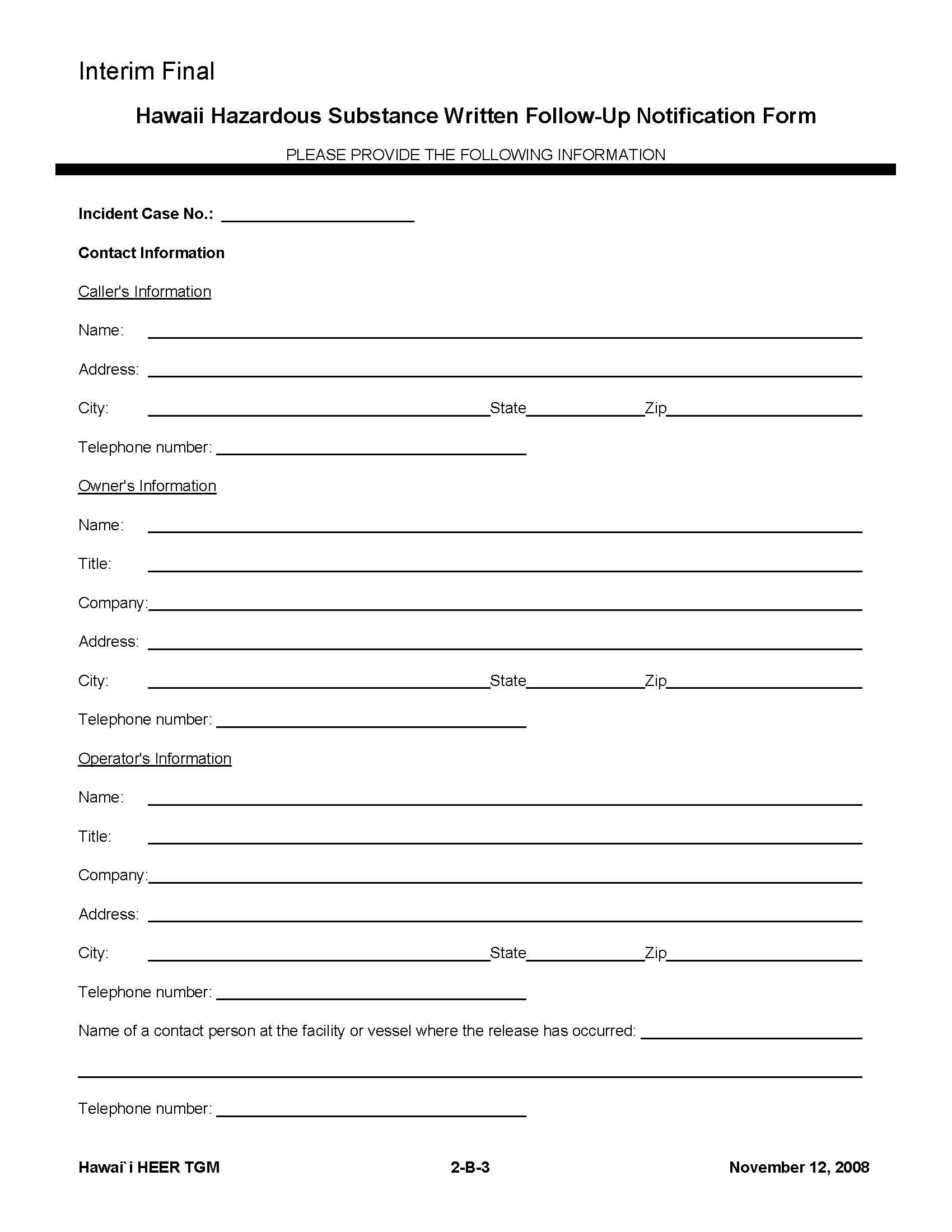 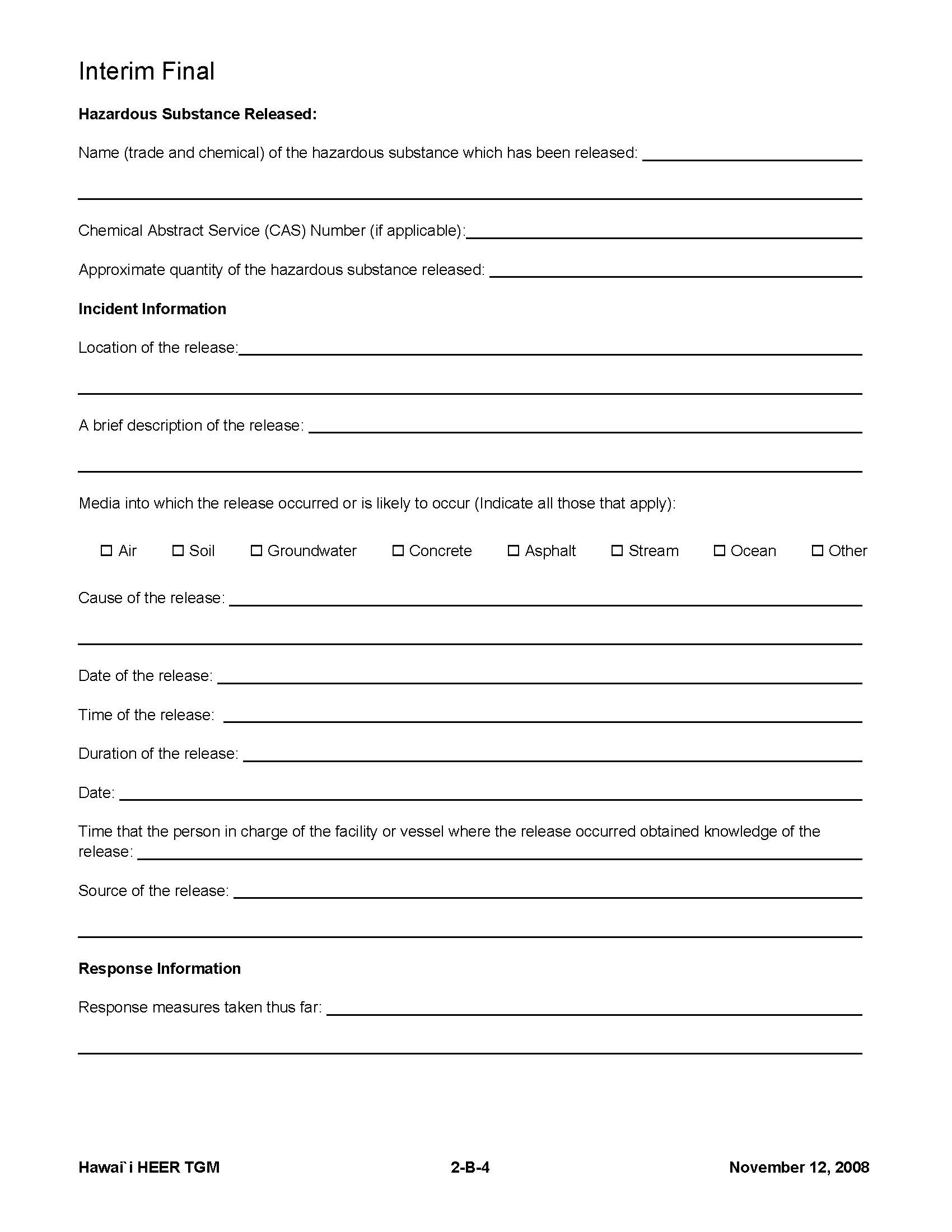 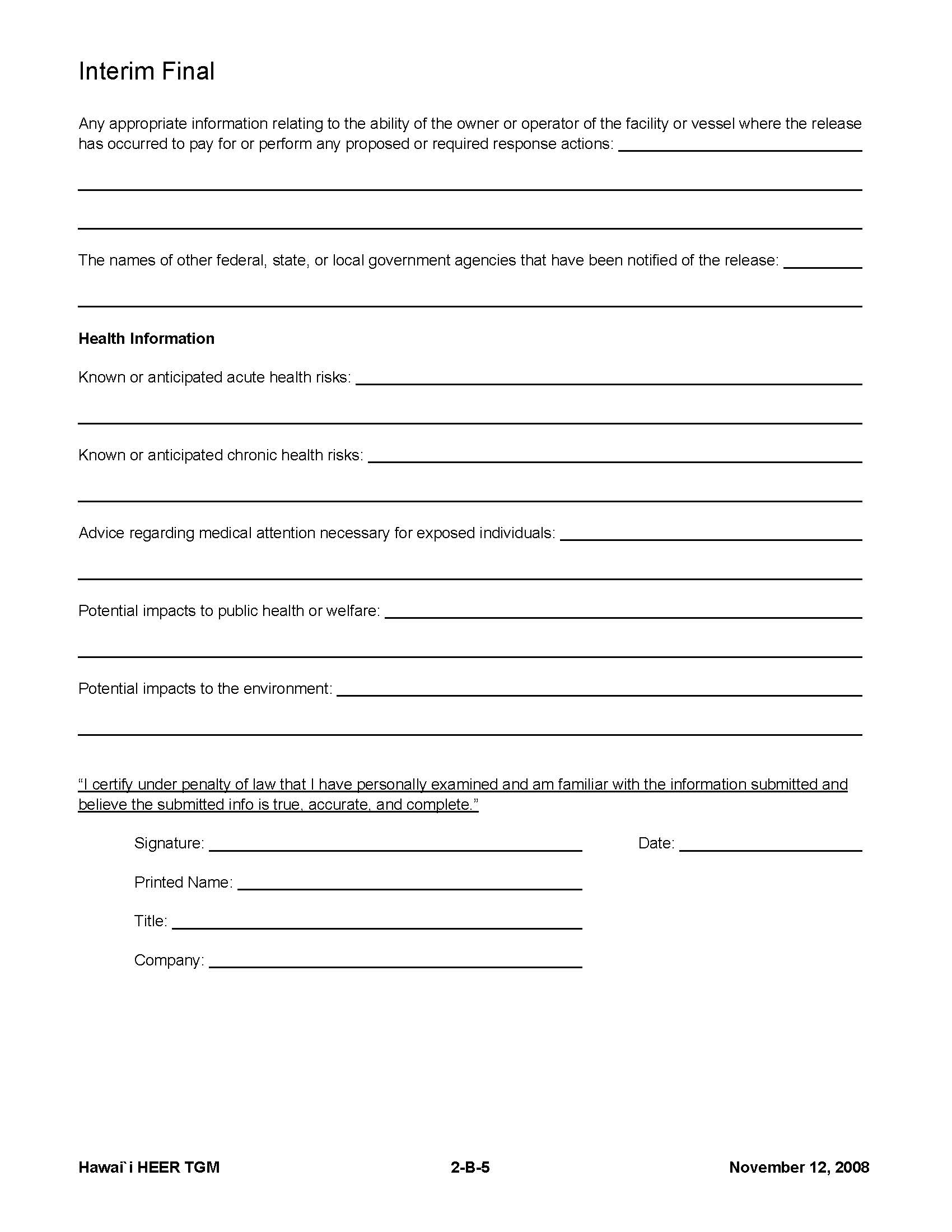 Attachment F: Waste Management Procedures (SWPPP Section 7.2.11.2)Attachment F1 – Solid Waste Disclosure Forms and ReceiptsThe Contractor shall submit the DOH “Solid Waste Disclosure Form for Construction Sites” to the Engineer within 30 calendar days of contract execution. The signed solid waste disclosure form shall be included here. Include the solid wastes produced by your Sub-contractors, all solid waste should be accounted for. The form can be downloaded at: http://health.hawaii.gov/shwb/files/2013/06/swdiscformnov2008.pdfProvide a copy of all the disposal receipts from the facility permitted by the Department of Health to receive solid waste to the Engineer monthly, this should also include documentation from any intermediary facility where solid waste is handled or processed, or as directed by the Engineer.Attachment F2 – Litter Management Plan[Contractor shall edit once contract is awarded]Construction site preparations.Before the start of construction activities, during the mobilization process, proper litter waste receptacles will be located at the construction site. Litter receptacles will be placed within the boundaries of the project right-of-way or within a project related vehicle on-site. Construction debris receptacles that accept mixed reuse may also act as litter control receptacles. Daily Construction Site Litter Prevention Activities.Pre-Construction activities litter prevention and control activities.At the start of each work day, the active work areas of the construction site(s) will be inspected for litter debris. Litter debris found will be collected and properly sorted into the proper debris receptacle.Litter will be collected whether or not it was sourced from the job site and construction related activities. After collection, litter will be disposed of in appropriate waste containers and all practices outlined in the Waste Management Plan will be followed.Waste containers will be inspected regularly to prevent overfilling.Post-Construction Site Litter Prevention ActivitiesAt the end of each work day, the active work areas of the construction site(s) will be inspected for litter debris. Litter debris found will be collected a property sorted into the proper debris receptacle. Litter will be collected whether or not it was sourced from the job site and construction related activities. After collection, litter will be disposed of in appropriate waste containers and all practices outlined in the Waste Management Plan will be followed.Waste containers will be inspected regularly to prevent overfilling.BMPs and Litter ControlConstruction Site BMPs will be inspected for litter debris when conducted weekly BMP inspection or after a significant rain event as litter debris may reduce the performance of BMPs.Attachment G: Contingency PlanAttachment G – Contingency Plan[Contractor shall edit as applicable]Provide a contingency plan that will be implemented to prevent or respond to a polluted discharge resulting from a severe storm or natural disaster. Include how the weather will be monitored, site will be secured, and who to notify at CCH.SEVERE STORM CONTINGENCY PLANThe following plan will be implemented by the General Contractor to prevent/ respond to polluted discharges resulting from a severe storm or natural disaster. It is the General Contractor’s responsibility to abide by the following plan as well as any other binding plan, agreement, regulation, rule, law, or ordinance applicable.All contactors associated with the following construction project: [Project Name]: will follow this plan when a severe storm is either forecast or anticipated or as directed by the Engineer. General Contractors shall:Regularly monitor local weather reports for forecasted and/or anticipated severe storm events, advisories, watches, warnings or alerts. The Contractor shall inspect and document the condition of all erosion control measures on that day prior, during, and within 24 hours after the event. The Contractor shall prepare for forecasted and/or anticipated severe weather events to minimize the potential for polluted discharges.Secure the construction site. Securing the site shall include at a minimum:Removing or securing equipment, machinery, construction materials, and	 portable toilets. If portable toilets are to remain on-site, they shall be pumped the day prior to the event.Cleaning up all construction debris.Stopping scheduled material deliveries.Locating and turning off jobsite utilities, including electricity, water, and gas. Implementing all Best Management Practices detailed in the SWPPP. This includes BMPs for materials management, spill prevention, and erosion and sediment control. To protect human health, the Engineer will use their discretion as to whether to remove BMPs which may impede flow into inlets causing ponding on the roadway. These changes shall be noted on the SWPPP.Work crews shall finalize securing the project site, and evacuate until the severe weather condition has passed.Upon return to the Site, all BMPs shall be inspected, repaired and/or re-installed as needed. If repair or reinstallation of removed BMPs is necessary, it shall be initiated within 24 hours of the inspection. Note the changes on the SWPPP. To facilitate repair or replacement, the Contractor shall be required to store surplus material on the project site if the site is located where replacement materials will not be readily available.When there has been a discharge which violates Hawaii Water Pollution rules and regulations OR there is an imminent threat of a discharge which violates Hawaii Water Pollution rules and regulations and/or endangers human and/or environmental health, the Engineer shall, at a minimum, execute the following steps:Assess whether construction needs to stop or if additional BMPs are needed to stop or prevent a violation.Direct the Contractor to take all reasonable measures to protect human health and the environment. Notify responsible parties listed below and immediately notify the DOH of the incident. The notification shall also include the identity of the pollutant sources and the implemented control or mitigation measures.Document corrective actions, take photographs of discharge and receiving waters.Evaluate the effectiveness of the construction BMPs in the SWPPP.  Consider strengthening existing BMPs or adding additional BMPs. Attachment H: Post-Construction Storm Water Quality Report[Attach SWQC or SWQR as required by the City’s Rules Relating to Water Quality: http://www.honoluludpp.org/ApplicationsForms/StormWaterQuality.aspx]Attachment H – Post-Construction Storm Water Quality ReportAttachment I: Emergency Related Projects, Buffer Documentation, Documentation of Compliance with UIC Requirements, & Other Information as Requested by the DirectorAttachment I - Emergency Related Projects, Buffer Documentation, Documentation of Compliance with UIC Requirements, & Other Information as Requested by the DirectorProject Title:Project Title:Project No.:Department/Division:Department/Division:Department/Division:/Prepared by:SWPPP Preparation Date:Revision Date:HAR 11-55 Appendix C ProvisionSWPPP SectionSWPPP Page Number7.2.1 Storm Water Team5.1. Storm Water Team97.2.2 Nature of Construction Activities3. General Project Information57.2.3 Emergency Related Projects3.3. Emergency Work57.2.4 Identification of Other Site Contractors5.2. Identification of Prime and Other Site Contractors 107.2.5 Sequence and Estimated Dates of Construction Activities6. Sequence and Estimated Dates of Construction Activities 127.2.6 Site Map7. Site Maps and BMP Plans and Attachment A15, A-17.2.7 Construction Site Pollutants9. Storm Water Pollutants and Control Measures 197.2.8 Sources of Non-Storm Water9. Storm Water Pollutants and Control Measures 197.2.9 Buffer Documentation8. Buffer Documentation177.2.10 Description of Storm Water Control Measures9. Storm Water Pollutants and Control Measures 197.2.10.1 Storm Water Control Measures to be used During Construction9.3 Best Management Practices207.2.10.2 Stabilization Practices6.3. Stabilization Practices147.2.10.3 Post-Construction Measures13. Post-Construction Measures and Attachment H35, H-17.2.11.1 Pollution Prevention and Response Procedures10. Spill Prevention and Response Procedures and Attachment E30, E-17.2.11.2 Waste Management Procedures11. Waste Management Procedures and Attachment F31, F-17.2.12 Procedures for Inspection, Maintenance, and Corrective Action.12. Procedures for Inspection, Maintenance, and Corrective Action and Attachment D32, D-17.2.13 Staff Training5.3. Staff Training and Attachment B10, B-17.2.14 Documentation of Compliance with Safe Drinking Water Act Underground Injection Control (UIC) Requirements for Certain Subsurface Storm Water Controls 14. Documentation of Compliance with Safe Drinking Water Act Underground Injection Control (UIC) Requirements for Certain Subsurface Storm Water Controls 357.2.15.1 Contractor Information5.2. Identification of Prime and Other Site Contractors 107.2.15.2 Other State Federal, or County Permits4. NPDES and Other State, Federal, or County Permits and Attachment C7, C-17.2.16 Other Information As Requested by the Director 15. Other Information as Requested by the Director 367.2.17 SWPPP Certification2.1. Certification of the CWB SWPPP 37.2.18 Post-authorization Additions to the SWPPP4. NPDES and Other State, Federal, or County Permits and Attachment C7, C-17.4 Required SWPPP Modifications2.2. SWPPP Amendments 3SignatureDate:Person Name:[Contractor]Person Name:[Contractor]Person Name:[Contractor]Person Position Title:Person Position Title:Person Position Title:Person Position Title:Person Position Title:Person Position Title:Person Company or Agency:Person Company or Agency:Person Company or Agency:Person Company or Agency:Person Company or Agency:Person Company or Agency:Person Company or Agency:Department:Department:Division:Division:Phone Number:Phone Number:Phone Number:Phone Number:Phone Number:Fax Number:Fax Number:Fax Number:Personal Email:Personal Email:Personal Email:Personal Email:No.Description of the AmendmentDate of the AmendmentAmendment Prepared by [Name(s) and Title(s)]Certifying SignatureProject Name:Job Number:Contract Number:Department/Division:               /                         Project Location:Tax Map Key:  Residential  Commercial  Industrial  Industrial  Road Construction  Linear Utility  Other (please specify):  Other (please specify):Total Project Area:      acresConstruction Site Area to be Disturbed:      acresPercentage Impervious Area before Construction:      %Runoff Coefficient before Construction:Percentage Impervious Area after Construction:      %Runoff Coefficient after Construction:City DPP Permits (check all that apply)  Building #Expiration Date:City DPP Permits (check all that apply)  Grubbing #Expiration Date:City DPP Permits (check all that apply)  Stockpiling #Expiration Date:City DPP Permits (check all that apply)  Grading #Expiration Date:NPDES Permits (check all that apply)  Construction #Expiration Date:NPDES Permits (check all that apply)  Individual #Expiration Date:NPDES Permits (check all that apply)  Hydrotesting #Expiration Date:NPDES Permits (check all that apply)  Dewatering #Expiration Date:Other Permits 
(list all)ContractorContractorContractorContractorContractorContractorContractorContractorContractorContractorContractorContact Person Name: Contact Person Name: Contact Person Name: Contact Person Name: Company Name: Company Name: Mailing Address: Mailing Address: City: City: State: Zip Code: Telephone Number: Telephone Number: Telephone Number: Email Address:Email Address:Email Address:Responsibilities: Developed the Notice of Intent (NOI) and SWPPPDeveloped the Notice of Intent (NOI) and SWPPPDeveloped the Notice of Intent (NOI) and SWPPPDeveloped the Notice of Intent (NOI) and SWPPPDeveloped the Notice of Intent (NOI) and SWPPPDeveloped the Notice of Intent (NOI) and SWPPPDeveloped the Notice of Intent (NOI) and SWPPPDeveloped the Notice of Intent (NOI) and SWPPPDeveloped the Notice of Intent (NOI) and SWPPPDeveloped the Notice of Intent (NOI) and SWPPPCCH [Position]: CCH [Position]: CCH [Position]: Contact Person Name: Contact Person Name: Contact Person Name: Contact Person Name: Contact Person Name: Company Name: Company Name: City and County of HonoluluCity and County of HonoluluCity and County of HonoluluCity and County of HonoluluCity and County of HonoluluCity and County of HonoluluCity and County of HonoluluCity and County of HonoluluCity and County of HonoluluCity and County of HonoluluMailing Address: Mailing Address: Mailing Address: City: State: Zip Code: Telephone Number: Telephone Number: Telephone Number: Telephone Number: Email Address:Email Address:Email Address:Responsibilities: Responsibilities: Responsibilities for overall project and field compliance with HAR Chapter 11-55 and permit conditions including SWPPP and any required modifications to SWPPP.Responsibilities for overall project and field compliance with HAR Chapter 11-55 and permit conditions including SWPPP and any required modifications to SWPPP.Responsibilities for overall project and field compliance with HAR Chapter 11-55 and permit conditions including SWPPP and any required modifications to SWPPP.Responsibilities for overall project and field compliance with HAR Chapter 11-55 and permit conditions including SWPPP and any required modifications to SWPPP.Responsibilities for overall project and field compliance with HAR Chapter 11-55 and permit conditions including SWPPP and any required modifications to SWPPP.Responsibilities for overall project and field compliance with HAR Chapter 11-55 and permit conditions including SWPPP and any required modifications to SWPPP.Responsibilities for overall project and field compliance with HAR Chapter 11-55 and permit conditions including SWPPP and any required modifications to SWPPP.Responsibilities for overall project and field compliance with HAR Chapter 11-55 and permit conditions including SWPPP and any required modifications to SWPPP.Responsibilities for overall project and field compliance with HAR Chapter 11-55 and permit conditions including SWPPP and any required modifications to SWPPP.Responsibilities for overall project and field compliance with HAR Chapter 11-55 and permit conditions including SWPPP and any required modifications to SWPPP.CCH [Position]:CCH [Position]:Contact Person Name: Contact Person Name: Contact Person Name: Contact Person Name: Company Name: Company Name: City and County of HonoluluCity and County of HonoluluCity and County of HonoluluCity and County of HonoluluCity and County of HonoluluCity and County of HonoluluCity and County of HonoluluCity and County of HonoluluCity and County of HonoluluMailing Address: Mailing Address: City: State: State: Zip Code: Telephone Number: Telephone Number: Telephone Number: Email Address:Email Address:Responsibilities: Responsibilities: Responsible for BMP inspections and verifying implementation of BMPs in the field.Responsible for BMP inspections and verifying implementation of BMPs in the field.Responsible for BMP inspections and verifying implementation of BMPs in the field.Responsible for BMP inspections and verifying implementation of BMPs in the field.Responsible for BMP inspections and verifying implementation of BMPs in the field.Responsible for BMP inspections and verifying implementation of BMPs in the field.Responsible for BMP inspections and verifying implementation of BMPs in the field.Responsible for BMP inspections and verifying implementation of BMPs in the field.Responsible for BMP inspections and verifying implementation of BMPs in the field.General ContractorGeneral ContractorGeneral ContractorGeneral ContractorGeneral ContractorGeneral ContractorGeneral ContractorGeneral ContractorGeneral ContractorGeneral ContractorCompany Name: Contact Person Name: Contact Person Name: Contact Person Name: Mailing Address: City: State: Zip Code: Telephone Number: Telephone Number: Email Address:Email Address:Email Address:Sub-Contractor #1Sub-Contractor #1Sub-Contractor #1Sub-Contractor #1Sub-Contractor #1Sub-Contractor #1Sub-Contractor #1Sub-Contractor #1Sub-Contractor #1Sub-Contractor #1Company Name: Contact Person Name: Contact Person Name: Contact Person Name: Mailing Address: City: State: Zip Code: Telephone Number: Telephone Number: Email Address:Email Address:Email Address:Sub-Contractor #2Sub-Contractor #2Sub-Contractor #2Sub-Contractor #2Sub-Contractor #2Sub-Contractor #2Sub-Contractor #2Sub-Contractor #2Sub-Contractor #2Sub-Contractor #2Company Name: Contact Person Name: Contact Person Name: Contact Person Name: Mailing Address: City: State: Zip Code: Telephone Number: Telephone Number: Email Address:Email Address:Email Address:Sub-Contractor #3Sub-Contractor #3Sub-Contractor #3Sub-Contractor #3Sub-Contractor #3Sub-Contractor #3Sub-Contractor #3Sub-Contractor #3Sub-Contractor #3Sub-Contractor #3Company Name: Contact Person Name: Contact Person Name: Contact Person Name: Mailing Address: City: State: Zip Code: Telephone Number: Telephone Number: Email Address:Email Address:Email Address:ActivityDateInstallation of pre-construction BMPs such as perimeter controls, stabilized construction entrances, and inlet protection devicesDate when the general contractor will begin the earth-disturbing activities [7.2.5.2]Date when the general contractor will end site disturbance [7.2.5.2]Date final or temporary stabilization of areas of exposed soil initiated [7.2.5.4]Cessation of construction activities on the site [7.2.5.3]Date when erosion control measures will be removed [7.2.5.5]Date when the Notice of Cessation form will be submittedMap FeatureMap #Legal boundaries of the project. A-     Locations where earth-disturbing activities will occur, noting any sequencing of construction activities. A-     Pre-Construction Topography including approximate slopes and drainage patterns for the entire Facility/ Project site to the receiving storm water drainage system (if applicable) or to the receiving State water(s) (with flow arrows). Note areas of steep slopes (15% or greater in grade).  Include drainage resulting from upstream areas that may produce run-on through the project site.A-     During-Construction Topography (after major grading activities) including approximate slopes and drainage patterns for the entire Facility/ Project site to the receiving storm water drainage system (if applicable) or to the receiving State water(s) (with flow arrows) Note areas of steep slopes (15% or greater in grade). A-     Post-Construction Topography including approximate slopes and drainage patterns for the entire Facility/ Project site to the receiving storm water drainage system (if applicable) or to the receiving State water(s) (with flow arrows). Note areas of steep slopes (15% or greater in grade). A-     Locations where sediment, soil, or other construction materials will be stockpiled2 [7.2.6.1c].A-     Locations of any contaminated soil or contaminated soil stockpiles1 [7.2.6.1d]. A-     Locations of any crossings of state waters [7.2.6.1e]. A-     Designated points on the site where vehicles will exit onto paved roads2 [7.2.6.1f]. A-     Location(s) of impervious structures (including buildings, roads, parking lots, etc.) after construction is completed [7.2.6.1g]. A-     Locations of construction support activity areas covered by this permit [7.2.6.1h]. A-     Locations of all state waters, including wetlands that exist within or in the immediate vicinity of the site and indicate which waterbodies are listed as impaired [7.2.6.2]A-     The boundary lines of any natural buffers provided consistent with Section 5.1.2.1.1, [7.2.6.3.]A-     Topography of the site, existing vegetative cover (e.g., forest, pasture, pavement, structures), and drainage pattern(s) of storm water onto, over, and from the site property before and after major grading activities [7.2.6.4.]A-     Storm water discharge locations, including: a) Locations of any storm drain inlets on the site and in the immediate vicinity of the site to receive storm water runoff from the project; and b) Locations where storm water will be discharged to state waters (including wetlands) [7.2.6.5].A-     Locations of all potential pollutant-generating activities identified in the SWPPP [7.2.6.6]. A-     Locations of storm water control measures3 [7.2.6.7]. A-     ChemicalApplicableApplicableChemicalYesNoHydraulic Oils/ FluidsAntifreeze/ CoolantsGlue/ AdhesivesConcrete Curing Compounds/ Form Release OilPaint, Solvents, and ThinnersPesticidesHerbicidesInsecticidesFertilizersOther:      Non-storm water ApplicableApplicableNon-storm water YesNoDust Control WaterConcrete Truck Wash WaterIrrigation WaterHydrotesting EffluentDewatering EffluentSaw-Cutting SlurryConcrete Curing WaterPlaster Waste WaterWater-Jet Wash WaterSanitary/ Septic WasteOther:      Appropriate Site-Specific BMPs to be ImplementedBMP Fact SheetsConstruction Activity/ Pollutant Source: Sediment from Ground Disturbing Activities  Applicable         Not ApplicableConstruction Activity/ Pollutant Source: Sediment from Ground Disturbing Activities  Applicable         Not ApplicableProvide BMPs for soil stabilization, slope protection, storm drain inlet protection, perimeter controls, paving operations, construction road stabilization, and flow diversion, as applicable.Delineate, and clearly mark off, with flags, tape, or other similar marking device all natural buffer areas defined in the SWPPP. Keep a grading log of ground disturbing activities on the site and Initiate stabilization according to the schedule provided in section 6.3. Preserve native topsoil where practicable. In areas where vegetative stabilization will occur, restrict vehicle/equipment use in areas to avoid soil compaction or condition soil to promote vegetative growth. For Storm Drain Inlet Protection, clean, or remove and replace, the protection measures as sediment accumulates, the filter becomes clogged, and/or performance is compromised. Where there is evidence of sediment accumulation adjacent to the inlet protection measure, remove the deposited sediment by the end of the same day in which it is found or by the end of the following work day if removal by the same day is not feasible. Minimize disturbance on steep slopes (Greater than 15% in grade). If disturbance of steep slopes are unavoidable, phase disturbances and use stabilization techniques designed for steep grades. For temporary drains and swales use velocity dissipation devices within and at the outlet to minimize erosive flow velocities.  EC-2 Preservation of Existing Vegetation  EC-3 Hydraulic Mulch  EC-4 Hydroseeding  EC-5 Soil Binders  EC-7 Geotextiles and Mats  EC-8 Wood Mulching  EC-9 Earth Dikes and Drainage Swales  EC-10 Velocity Dissipation Devices  EC-11 Slope Drains  EC-14 Seeding, Planting and Sodding  EC-15 Slope Roughening/ Terracing  EC-16 Topsoil Management  SE-1 Silt Fence  SE-4 Check Dams  SE-5 Fiber Rolls  SE-6 Gravel Bag Berm  SE-8 Sandbag Barrier  SE-10 Drain Inlet Protection  SE-12 Locations of Potential Sources of Sediment  SE-13 Level Spreader  SE-14 Rip-Rap & Gabion Inflow Protection  SE-15 Vegetated Buffer Strips and Channels  SE-16 Compost Socks and Berms  NS-3 Paving and Grinding OperationsConstruction Activity/ Pollutant Source: Construction Debris, Green Waste, and General Litter  Applicable         Not ApplicableConstruction Activity/ Pollutant Source: Construction Debris, Green Waste, and General Litter  Applicable         Not ApplicableSeparate contaminated clean up materials from construction and demolition (C&D) wastes. Provide waste containers (e.g., dumpster or trash receptacle) of sufficient size and number to contain construction and domestic wastes. Inspect construction waste and recycling areas regularly. Schedule solid waste collection regularly. Schedule recycling activities based on construction/demolition phases.Empty waste containers weekly or when they are two-thirds full, whichever is sooner. Do not allow containers to overflow. Clean up immediately if they do. On work days, clean up and dispose of waste in designated waste containers. Provide Storm Drain Inlet Protection and/or Perimeter Sediment Controls as applicable.   WM-5 Solid Waste Management  SE-10 Drain Inlet ProtectionAlso refer to Litter Management Plan in Attachment G2. [Contractor to include Litter Management plan once the project is awarded.]Construction Activity/ Pollutant Source: Material Stockpiling (Soil, Gravel, Metal, and Other Materials)  Applicable         Not ApplicableConstruction Activity/ Pollutant Source: Material Stockpiling (Soil, Gravel, Metal, and Other Materials)  Applicable         Not ApplicableMinimize the amount of material stored on site. Locate stockpiles a minimum of 50 feet or as far as practicable from concentrated runoff or outside of any natural buffers identified on the SWPPP. Place bagged materials on pallets and under cover. Provide physical diversion to protect stockpiles from concentrated runoff. Cover stockpiles with plastic or comparable material when practicable.Place silt fence, fiber filtration tubes, or straw wattles around stockpiles. Do not hose down or sweep soil or sediment accumulated on pavement or other impervious surfaces into any storm water conveyance (unless connected to a sediment basin, sediment trap, or similarly effective control), storm drain inlet, or state water. Unless infeasible, contain and securely protect stockpiles from the wind. If building materials or metals are stored on site (such as rebar or galvanized poles) store under cover under tarps or in containers. Do not stockpile uncovered metals or other building materials in close proximity to discharge points.Provide Storm Drain Inlet Protection and/ or Perimeter Sediment Controls as applicable. Inspect construction waste and recycling areas regularly. Schedule solid waste collection regularly.   WM-3 Stockpile Management  WM-5 Solid Waste Management   SE-10 Drain Inlet ProtectionConstruction Activity/ Pollutant Source: Sediment Track Out  Applicable         Not ApplicableConstruction Activity/ Pollutant Source: Sediment Track Out  Applicable         Not ApplicableRestrict vehicle use to properly designated exit points.Include Stabilized Construction Entrances at all points that exit onto paved roads or include additional BMPs that remove sediment prior to exit when minimum dimensions cannot be met.A sediment trapping device is required if a wash rack is used in conjunction with the stabilized construction entrance/exit. Remove sediment tracked onto the street by the end of the day in which the track-out occurs. The pavement shall not be cleaned by washing down the street. If sweeping is ineffective or it is necessary to wash the streets, wash water must be contained either by construction of a sump, diverting the water to an acceptable disposal area, or vacuuming the wash water. Use BMPs for adjacent drainage structures.   TR-1 Stabilized Construction Entrance/ Exit  TR-2 Stabilized Construction Roadway  TR-3 Entrance/Outlet Tire Wash  SE-7 Street Sweeping and VacuumingConstruction Activity/ Pollutant Source: Contaminated Soil  Applicable         Not ApplicableConstruction Activity/ Pollutant Source: Contaminated Soil  Applicable         Not ApplicableAt minimum contain contaminated material soil by surrounding with impermeable lined berms and cover exposed contaminated material with plastic sheets.  WM-6 Hazardous Waste Management   WM-7 Contaminated Soil ManagementConstruction Activity/ Pollutant Source: Dust Control Water  Applicable         Not ApplicableConstruction Activity/ Pollutant Source: Dust Control Water  Applicable         Not ApplicableDo not over spray water for dust control purposes which will result in runoff from the area. Apply water as conditions require.Washing down of debris or dirt into drainage, sewage systems, or State waters is not allowed.   WE-1 Wind Erosion ControlConstruction Activity/ Pollutant Source: Paving and Grinding Operations  Applicable         Not ApplicableConstruction Activity/ Pollutant Source: Paving and Grinding Operations  Applicable         Not ApplicableProvide training for employees and contractors on proper material delivery and storage practices and procedures. Restrict paving operations during wet weather to prevent paving materials from being discharged. Use asphalt emulsions such as prime coat when possible. Protect drain inlet structures and manholes during application of tack coat, seal coat, slurry seal, and fog seal. Keep ample supplies of drip pans and absorbent materials on site. Inspect inlet protection devices. Saw cut slurry shall be removed from the site by vacuuming. Provide Storm Drain Inlet Protection and/or Perimeter Sediment Controls as applicable.   NS-3 Paving and Grinding Operations  WM-1 Material Delivery and Storage  WM-2 Material Use  SE-7 Street Sweeping and Vacuuming  SE-10 Drain Inlet ProtectionConstruction Activity/ Pollutant Source: Operations and Maintenance of Vehicles and Equipment  Applicable         Not ApplicableConstruction Activity/ Pollutant Source: Operations and Maintenance of Vehicles and Equipment  Applicable         Not ApplicableUse off-site wash racks, repair and maintenance facilities, and fueling sites when practical. Designate bermed wash area if cleaning on site is necessary. Place drip pans or drop cloths under vehicles and equipment to absorb leaksProvide an ample supply of readily available spill cleanup materials. Clean up spills immediately, using dry clean-up methods where possible, and dispose of used materials properly. Do not clean surfaces or spills by hosing the area down. Eliminate the source of the spill to prevent a discharge or a continuation of an ongoing discharge. Inspect on-site vehicles and equipment regularly and immediately repair leaks. Repair should occur offsite.Regularly inspect fueling areas and storage tanks. Train employees on proper maintenance and spill practices and procedures and fueling and cleanup procedures. Store diesel fuel, oil, hydraulic fluid, or other petroleum products or other chemicals in water-tight containers and provide cover or secondary containment. Do not remove original product labels and comply with manufacturer’s labels for proper disposal. Dispose of containers only after all the product has been used. Dispose of or recycle oil or oily wastes according to Federal, State, and Local requirements. Store soaps, detergents, or solvents under cover or other means to prevent contact with rainwater.   NS-8 Vehicle and Equipment Cleaning  NS-9 Vehicle and Equipment Fueling  NS-10 Vehicle and Equipment Maintenance  WM-1 Material Delivery and Storage  WM-2 Material Use  WM-4 Spill Prevention and ControlConstruction Activity/ Pollutant Source: Working with Concrete  Applicable         Not ApplicableConstruction Activity/ Pollutant Source: Working with Concrete  Applicable         Not ApplicableAvoid over spraying of curing compounds. Apply an amount of compound that covers the surface, but does not allow any runoff of the compound. Disposal of concrete truck wash water via percolation is prohibited. Wash concrete-coated vehicles or equipment off-site or in the designated wash area. Locate on-site wash area a minimum of 50 feet away or as far as practicable from storm drain inlets, open drainage facilities, or water bodies. Runoff from the on-site concrete wash area shall be contained in a temporary pit or level bermed area where the concrete can set. Design the area so that no overflow can occur due to inadequate wash area sizing or precipitation. The temporary pit shall be lined with plastic to prevent seepage of wash water into the ground. Allow wash water to evaporate or collect wash water and all concrete debris in a concrete washout system bin. Do not dump liquid wastes into storm drainage system. Dispose of liquid and solid concrete wastes in compliance with federal, state, and local standards.   NS-12 Concrete Curing  NS-13 Concrete Finishing  WM-8 Concrete Waste ManagementConstruction Activity/ Pollutant Source: Painting  Applicable         Not ApplicableConstruction Activity/ Pollutant Source: Painting  Applicable         Not ApplicableHazardous chemicals shall be well-labeled and stored in original containers. Keep ample supply of cleanup materials on site. Dispose container only after all of the product has been used. Remove as much paint from brushes on painted surface. Rinse from water-based paints shall be discharged into the sanitary sewer system where possible. If not, direct all wash water into a leak-proof container or leak-proof pit. The container or pit must be designed so that no overflows can occur due to inadequate sizing or precipitation. Locate on-site wash area a minimum of 50 feet away or as far as practicable from storm drain inlets, open drainage facilities, or water bodies.Do not dump liquid wastes into the storm drainage system. Filter and re-use solvents and thinners. Dispose of oil-based paints and residue as a hazardous waste. Ensure collection, removal, and disposal of hazardous waste complies with regulations. Immediately clean up spills and leaks. Properly store paints, solvents, and epoxy compounds. Properly store and dispose waste materials generated from painting and structure repair and construction activities. Mix paints in a covered and contained area when possible to minimize adverse impacts from spills. Do not apply traffic paint or thermoplastic if rain is forecasted.Provide Storm Drain Inlet Protection and/or Perimeter Sediment Controls as applicable.   WM-1 Material Delivery and Storage  WM-2 Material Use  WM-4 Spill Prevention and Control  WM-6 Hazardous Waste Management  SE-10 Drain Inlet ProtectionConstruction Activity/ Pollutant Source: Landscape Irrigation  Applicable         Not ApplicableConstruction Activity/ Pollutant Source: Landscape Irrigation  Applicable         Not ApplicableConsider irrigation requirements. Where possible, avoid species which require irrigation. Design timing and application methods of irrigation water to eliminate the runoff of excess irrigation water into the storm water drainage system.   NS-7 Potable Water/ IrrigationConstruction Activity/ Pollutant Source: Dewatering  Applicable         Not ApplicableConstruction Activity/ Pollutant Source: Dewatering  Applicable         Not ApplicableIf excavation or backfilling operations require dewatering, and Contractor elects to discharge dewatering effluent into State waters or existing drainage systems, Contractor shall prepare and obtain CCH acceptance of a NOI/ NPDES Permit Form G application for CCH submittal to DOH CWB at least 30 calendar days prior to the start of Dewatering Activities.   NS-2 Dewatering OperationsConstruction Activity/ Pollutant Source: Working with Plaster  Applicable         Not ApplicableConstruction Activity/ Pollutant Source: Working with Plaster  Applicable         Not ApplicableDirect all wash water into a leak-proof container or leak-proof pit. The container or pit must be designed so that no overflows can occur due to inadequate sizing or precipitation. Locate on-site wash area a minimum of 50 feet away or as far as practicable from storm drain inlets, open drainage facilities, or water bodies. Any significant residual materials remaining on the ground after the completion of construction shall be removed and properly disposed. If the residual materials contaminate the soil, then the contaminated soil shall also be removed and properly disposed of. Plaster waste water shall not be allowed to flow into drainage structures or State waters.   WM-1 Material Delivery and Storage  WM-6 Hazardous Waste Management   WM-10 Liquid Waste ManagementConstruction Activity/ Pollutant Source: Hazardous Waste (Batteries, Solvents, Treated Lumber, etc.)  Applicable         Not ApplicableConstruction Activity/ Pollutant Source: Hazardous Waste (Batteries, Solvents, Treated Lumber, etc.)  Applicable         Not ApplicableDo not dispose of toxic materials in dumpsters allocated for construction debris. Ensure collection, removal, and disposal of hazardous waste complies with regulations. Hazardous waste that cannot be reused or recycled shall be disposed of by a licensed hazardous waste hauler. Segregate and recycle wastes from vehicle/ equipment maintenance activities such as used oil or oil filters, greases, cleaning solutions, antifreeze, automotive batteries, and hydraulic and transmission fluids. Store waste in sealed containers, which are constructed of suitable materials to prevent leakage and corrosion, and which are labeled in accordance with applicable Resource Conservation and Recovery Act (RCRA) requirements and all other applicable federal, state, and local requirements. All containers stored outside shall be kept away from surface waters and within appropriately-sized secondary containment (e.g., spill berms, decks, spill containment pallets). Provide cover if possible.Clean up spills immediately, using dry clean-up methods where possible, and dispose of used materials properly. Do not clean surfaces or spills by hosing the area down. Eliminate the source of the spill to prevent a discharge or a continuation of an ongoing discharge. Ensure collection, removal, and disposal of hazardous waste complies with manufacturer’s recommendations and is in compliance with federal, state, and local requirements.  WM-6 Hazardous Waste ManagementConstruction Activity/ Pollutant Source: Hydrotesting  Applicable         Not ApplicableConstruction Activity/ Pollutant Source: Hydrotesting  Applicable         Not ApplicableIf work includes removing, relocation or installing waterlines, and Contractor elects to flush waterline or discharge hydrotesting effluent into State waters or drainage systems, the Contractor shall prepare and obtain CCH acceptance of a NOI/ NPDES Permit Form F application for CCH submittal to DOH CWB at least 30 calendar days prior to the start of Hydrotesting Activities if necessary. Site specific BMPs will be included in the NOI/ NPDES Permit Form F submittal.N/A- refer to NOIConstruction Activity/ Pollutant Source: Sanitary/ Septic Waste  Applicable         Not ApplicableConstruction Activity/ Pollutant Source: Sanitary/ Septic Waste  Applicable         Not ApplicableLocate sanitary facilities in a convenient place away from drainage facilities. Position sanitary facilities so they are secure and will not be tipped over or knocked down. Wastewater shall not be discharged to the ground or buried. A licensed service provider shall maintain sanitary/ septic facilities in good working order. Schedule regular waste collection by a licensed transporter.    WM-9 Sanitary/ Septic Waste ManagementConstruction Activity/ Pollutant Source: Chemical use and Storage (Fertilizers, Pesticides, and other Industrial Chemicals)  Applicable         Not ApplicableConstruction Activity/ Pollutant Source: Chemical use and Storage (Fertilizers, Pesticides, and other Industrial Chemicals)  Applicable         Not ApplicableHazardous chemicals shall be well-labeled and stored in original containers. Locations of all chemical storage areas shall be mapped on the site plans as described in Section 7. Keep ample supply of cleanup materials on site.Clean up spills immediately, using dry clean-up methods where possible, and dispose of used materials properly. Do not clean surfaces or spills by hosing the area down. Eliminate the source of the spill to prevent a discharge or a furtherance of an ongoing discharge. Dispose container only after all of the product has been used. Retain a complete set of safety data sheets (formerly MSDS) on site. Store industrial chemicals in water-tight containers and provide either cover or secondary containment.Provide cover when storing fertilizers or pesticides to prevent these chemicals from coming into contact with rainwater.Restrict amount of pesticide prepared to quantity necessary for the current application. Do not apply fertilizers or pesticides during or just before a rain event.Do not apply to storm water conveyance channels with flowing water.Comply with fertilizer and pesticide manufacturer’s recommended usage and disposal instructions. Apply fertilizers at the appropriate time of year for the location, and preferably timed to coincide as closely as possible to the period of maximum vegetation uptake and growth.Follow federal, state, and local laws regarding fertilizer application.Do not dispose of toxic liquid wastes (solvents, used oils, and paints) or chemicals (additives, acids, and curing compounds) in dumpsters allocated for construction debris. Ensure collection, removal, and disposal of hazardous waste complies with regulations. Hazardous waste that cannot be reused or recycled shall be disposed of by a licensed hazardous waste hauler.   WM-1Material Delivery and Storage  WM-2 Material Use  WM-4 Spill Prevention and Control  WM-6 Hazardous Waste ManagementAlso refer to Spill Response Guidelines in Attachment E Fact SheetApplicableApplicableFact SheetYesNoWM-1 Material Delivery and StorageWM-2 Material UseWM-3 Stockpile ManagementWM-4 Spill Prevention and ControlWM-5 Solid Waste ManagementWM-6 Hazardous Waste ManagementWM-7 Contaminated Soil ManagementWM-8 Concrete Waste ManagementWM-9 Sanitary/ Septic Waste ManagementWM-10 Liquid Waste ManagementDeficiencyDescriptionTimeframe for CorrectionCriticalCritical deficiencies are any BMP deficiencies that result in or pose an immediate threat of pollutant discharges to the MS4 or state waters. Critical deficiencies include, but are not limited to:Any observed discharge, or evidence of discharge, of untreated storm water or non-storm water to the storm drain system or a state waters.No perimeter controls required by an Erosion and Sediment Control PlanMissing, significantly damaged inlet protection BMPsMissing, improperly installed, or significantly damaged BMPs in close proximity to disturbed soil Work in an active stream, channel or water body without proper BMPs.Presence of any spilled oil or hazardous materials into storm drains or State waters.Before the close of businessMajorMajor deficiencies are non-critical deficiencies that indicate a lack of good-faith efforts to comply with the requirements of the City’s Erosion Rules or other applicable permits and those deficiencies that may reasonably be expected to result in the discharge of pollutants to the MS4 or State waters under rain conditions with a 10 year recurrence interval or less. Major deficiencies include, but are not limited to:Failure to obtain an approved/ accepted Erosion Sediment Control Plan before land disturbing activities.BMPs that are improperly installed or which are not functional or effective.Hazardous materials or waste stored within the project area without proper containment or in improper locations.Large (i.e. more than 1 sq. yard) oil, fuel, or brake or transmission fluid spills observed on site.Any discharge of sediment or other deleterious material resulting from dewatering operations.Expansion of the active disturbed soil area limit without necessary permits or approval.Dust from project site visibly blowing off the site. Major tracking greater than 50 feet from project site, significant sediment tracking on adjacent roads and streets5 calendar days or before the next forecasted rain event, whichever is soonerMinorMinor deficiencies means those deficiencies that do not pose a threat of discharging untreated storm water or pollutants to the MS4, surface waters, or State waters, but are not in strict conformance with an approved ESCP or the City’s Minimum Erosion and Sediment Control BMP Checklist. Minor Deficiencies include but are not limited to: Erosion and Sediment Control Plan is not current or updated regularly.BMPs are not consistent with the Erosion Sediment Control Plan.Inlet Protection require minor repair or maintenanceSoil stabilization or sediment controls are not properly maintained.Site inspections by project staff are not being conducted at the required frequencies.Small (i.e. less than 1 sq. yard) oil, fuel, or brake or transmission fluid spills are observed on site.Evidence of active wind erosion on un-stabilized slopes/ stock piles.Minor tracking less than 50 feet from project from defined ingress/ egress locations.10 calendar days or before the next forecasted rain event, whichever is soonerA-     Project and State Waters Map (Outfall Locations)A-     Property Boundary Map A-     Drainage Mapping A-     Contractor/ Sub-Contractor Control Map A-     List of Equipment A-     List of Materials A-     Site-Specific Best Management Plan and Phasing Plans A-     Staging Areas Plans A-     Catalog Pages and Information on Storm Water Control MaterialsA-     CCH BMP Manual Fact Sheets Applicable for this ProjectA-     Deviation from Manufacturer's Specifications for Fertilizers Containing Nitrogen and PhosphorousName of Course/ Sponsor: Name of Course/ Sponsor: Name of Course/ Sponsor: Name of Course/ Sponsor: Name of Course/ Sponsor: Instructor’s Name(s): Instructor’s Name(s): Instructor’s Name(s): Instructor’s Title(s): Instructor’s Title(s): Course Location: Course Length (hours): Course Length (hours): Course Length (hours): Course Length (hours): Date:   Erosion Control BMPs  Emergency Procedures  Sediment Control BMPs  Good Housekeeping BMPs  Non-Storm Water BMPsSpecific Training Objective:No.Name of AttendeeCompany12345678910111213141516171819202122232425262728293031323334353637383940414243444546474849505152535455565758596061626364656667686970NGPC or Individual File No.NGPC or Individual File No.NGPC or Individual File No.HI      Project Title:Project Title:Operator(s):Company:Company:Company:Telephone Number:Telephone Number:Address:Address:Type of ConstructionType of ConstructionType of ConstructionType of ConstructionSignatureSignatureTitle:Date: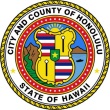 City and County of HonoluluConstruction Site BMPs Inspection ChecklistFor NPDES Permitted Construction ProjectsProjects subject to both DPP and State NPDES permit requirementsConstruction Site BMPs Inspection ChecklistFor NPDES Permitted Construction ProjectsProjects subject to both DPP and State NPDES permit requirementsGeneral InformationGeneral InformationGeneral InformationGeneral InformationGeneral InformationGeneral InformationGeneral InformationGeneral InformationGeneral InformationGeneral InformationGeneral InformationGeneral InformationGeneral InformationGeneral InformationGeneral InformationGeneral InformationGeneral InformationGeneral InformationGeneral InformationGeneral InformationGeneral InformationGeneral InformationGeneral InformationGeneral InformationGeneral InformationGeneral InformationGeneral InformationGeneral InformationGeneral InformationGeneral InformationGeneral InformationGeneral InformationGeneral InformationGeneral InformationGeneral InformationGeneral InformationGeneral InformationGeneral InformationGeneral InformationGeneral InformationProject Name:Project Name:Project Name:Date:Date:Date:Date:Date:Date:Date:ESCP Coordinator:ESCP Coordinator:ESCP Coordinator:ESCP Coordinator:ESCP Coordinator:Phone #:Phone #:Phone #:Email:Email:Email:Email:Email:Email:Location:TMK:TMK:--:Project Manager:Project Manager:Project Manager:Project Manager:Phone #:Phone #:Phone #:Email:Email:Email:Email:Email:Authorized Representative:Authorized Representative:Authorized Representative:Authorized Representative:Authorized Representative:Authorized Representative:Authorized Representative:Authorized Representative:Authorized Representative:Authorized Representative:Title:Title:Title:Contractor:Contractor:Phone #:Phone #:Phone #:Email:Email:Email:Email:Email:Authorized Representative:Authorized Representative:Authorized Representative:Authorized Representative:Authorized Representative:Authorized Representative:Authorized Representative:Title:Title:Title:1. City Permit(check all that apply)1. City Permit(check all that apply)1. City Permit(check all that apply)1. City Permit(check all that apply)1. City Permit(check all that apply)1. City Permit(check all that apply)  Building #:  Building #:  Building #:Exp. Date:Exp. Date:Exp. Date:  Grading #:  Grading #:  Grading #:  Grading #:  Grading #:Exp. Date:Exp. Date:Exp. Date:Exp. Date:Exp. Date:1. City Permit(check all that apply)1. City Permit(check all that apply)1. City Permit(check all that apply)1. City Permit(check all that apply)1. City Permit(check all that apply)1. City Permit(check all that apply)  Grubbing #:  Grubbing #:  Grubbing #:Exp. Date:Exp. Date:Exp. Date:  Stockpiling #:  Stockpiling #:  Stockpiling #:  Stockpiling #:  Stockpiling #:Exp. Date:Exp. Date:Exp. Date:Exp. Date:Exp. Date:2. NPDES General / Individual Permit (check all that apply)2. NPDES General / Individual Permit (check all that apply)2. NPDES General / Individual Permit (check all that apply)2. NPDES General / Individual Permit (check all that apply)2. NPDES General / Individual Permit (check all that apply)2. NPDES General / Individual Permit (check all that apply)  Construction #:  Construction #:  Construction #:Exp. Date:Exp. Date:Exp. Date:Authorized Rep:Authorized Rep:Authorized Rep:Title:Title:Title:2. NPDES General / Individual Permit (check all that apply)2. NPDES General / Individual Permit (check all that apply)2. NPDES General / Individual Permit (check all that apply)2. NPDES General / Individual Permit (check all that apply)2. NPDES General / Individual Permit (check all that apply)2. NPDES General / Individual Permit (check all that apply)  Hydrotesting #:  Hydrotesting #:  Hydrotesting #:Exp. Date:Exp. Date:Exp. Date:Authorized Rep:Authorized Rep:Authorized Rep:Title:Title:Title:2. NPDES General / Individual Permit (check all that apply)2. NPDES General / Individual Permit (check all that apply)2. NPDES General / Individual Permit (check all that apply)2. NPDES General / Individual Permit (check all that apply)2. NPDES General / Individual Permit (check all that apply)2. NPDES General / Individual Permit (check all that apply)  Dewatering #:  Dewatering #:  Dewatering #:Exp. Date:Exp. Date:Exp. Date:Authorized Rep:Authorized Rep:Authorized Rep:Title:Title:Title:2. NPDES General / Individual Permit (check all that apply)2. NPDES General / Individual Permit (check all that apply)2. NPDES General / Individual Permit (check all that apply)2. NPDES General / Individual Permit (check all that apply)2. NPDES General / Individual Permit (check all that apply)2. NPDES General / Individual Permit (check all that apply)  Individual #:  Individual #:  Individual #:Exp. Date:Exp. Date:Exp. Date:Authorized Rep:Authorized Rep:Authorized Rep:Title:Title:Title:3. Other Permits (list all):3. Other Permits (list all):3. Other Permits (list all):3. Other Permits (list all):3. Other Permits (list all):3. Other Permits (list all):3. Other Permits (list all):3. Other Permits (list all):3. Other Permits (list all):Inspection TypeInspection TypeInspection TypeInspection TypeInspection TypeInspection TypeInspection TypeInspection TypeInspection TypeInspection Type Pre-Construction Inspection Pre-Construction Inspection  Regular Weekly Inspection  Regular Weekly Inspection  Regular Weekly Inspection  Regular Weekly Inspection  Re-Inspection               Re-Inspection               Re-Inspection               Re-Inspection               Storm Event Report:Weather Station Address / Location of Onsite Rain Gauge:Weather Station Address / Location of Onsite Rain Gauge:Weather Station Address / Location of Onsite Rain Gauge:Inches of Rain in the last 24 hrs:Inches of Rain in the last 24 hrs:Project Phase (check all that apply)Project Phase (check all that apply)Project Phase (check all that apply)Project Phase (check all that apply)Project Phase (check all that apply)Project Phase (check all that apply)Project Phase (check all that apply)Project Phase (check all that apply)Project Phase (check all that apply)Project Phase (check all that apply)  Mobilization / Demolition  Mobilization / Demolition  Mobilization / Demolition  Grubbing / Clearing  Grubbing / Clearing  Rough Grading  Rough Grading  Rough Grading  Infrastructure / Utilities  Infrastructure / Utilities  Building Construction  Building Construction  Building Construction  Final Grading  Final Grading  Final Stabilization  Final Stabilization  Final StabilizationDescription of Active Construction (Describe the active construction activities observed during the inspection)Records Review (If “No” is checked for any of the following columns, complete Deficiencies / Corrective Action Report on page 5.)Records Review (If “No” is checked for any of the following columns, complete Deficiencies / Corrective Action Report on page 5.)Records Review (If “No” is checked for any of the following columns, complete Deficiencies / Corrective Action Report on page 5.)Records Review (If “No” is checked for any of the following columns, complete Deficiencies / Corrective Action Report on page 5.)Records Review (If “No” is checked for any of the following columns, complete Deficiencies / Corrective Action Report on page 5.)Records Review (If “No” is checked for any of the following columns, complete Deficiencies / Corrective Action Report on page 5.)Records Review (If “No” is checked for any of the following columns, complete Deficiencies / Corrective Action Report on page 5.)Records Review (If “No” is checked for any of the following columns, complete Deficiencies / Corrective Action Report on page 5.)Records Review (If “No” is checked for any of the following columns, complete Deficiencies / Corrective Action Report on page 5.)Records Review (If “No” is checked for any of the following columns, complete Deficiencies / Corrective Action Report on page 5.)Records Review (If “No” is checked for any of the following columns, complete Deficiencies / Corrective Action Report on page 5.)Available at SiteAvailable at SiteAvailable at SiteAvailable at SiteComplete, Signed, and CurrentComplete, Signed, and CurrentComplete, Signed, and CurrentComplete, Signed, and CurrentPre-Construction Inspection  Yes  Yes  No  No  Yes  Yes  No  NoMonthly Compliance Reports  Yes  Yes  No  No  Yes  Yes  No  NoCorrective Action Reports  Yes  Yes  No  No  Yes  Yes  No  NoWeekly Construction Inspections  Yes  Yes  No  No  Yes  Yes  No  NoSequence of Events / Schedule  Yes  Yes  No  No  Yes  Yes  No  NoErosion and Sediment Control Plan (ESCP) and / or Storm Water Pollution Prevention Plan (SWPPP)  Yes  Yes  No  No  Yes  Yes  No  NoTraining Logs   Yes  No  No  NA  Yes  No  No  NARain Gauge Logs   Yes  No  No  NA  Yes  No  No  NANPDES Permit Listed above (Notice of Intent (NOI) and Notice of General Permit / Individual Permit Coverage)  Yes  No  No  NA  Yes  No  No  NAReceiving Water Inspection Report (for Individual NPDES Permitted Projects)  Yes  No  No  NA  Yes  No  No  NABMP Measures Inspected (Describe the BMPs that were inspected.)Construction BMP Inspection Results (Check the boxes on the left to indicate which BMPs were inspected and the boxes on the right for  inspection results)Construction BMP Inspection Results (Check the boxes on the left to indicate which BMPs were inspected and the boxes on the right for  inspection results)Construction BMP Inspection Results (Check the boxes on the left to indicate which BMPs were inspected and the boxes on the right for  inspection results)Construction BMP Inspection Results (Check the boxes on the left to indicate which BMPs were inspected and the boxes on the right for  inspection results)Construction BMP Inspection Results (Check the boxes on the left to indicate which BMPs were inspected and the boxes on the right for  inspection results)Construction BMP Inspection Results (Check the boxes on the left to indicate which BMPs were inspected and the boxes on the right for  inspection results)Construction BMP Inspection Results (Check the boxes on the left to indicate which BMPs were inspected and the boxes on the right for  inspection results)Construction BMP Inspection Results (Check the boxes on the left to indicate which BMPs were inspected and the boxes on the right for  inspection results)Construction BMPConstruction BMPConstruction BMPConstruction BMPDeficiencies?Deficiencies?# of DeficienciesComments ( include # of deficiencies)Erosion PreventionErosion PreventionErosion PreventionErosion PreventionErosion PreventionErosion PreventionErosion PreventionErosion Prevention  Project Planning and Design  Project Planning and Design  Project Planning and Design  Project Planning and Design  Yes  No  Project Scheduling  Project Scheduling  Project Scheduling  Project Scheduling  Yes  No  Slope Management and Protection (hydroseeding, hydraulic mulch, geotextiles and mats)  Slope Management and Protection (hydroseeding, hydraulic mulch, geotextiles and mats)  Slope Management and Protection (hydroseeding, hydraulic mulch, geotextiles and mats)  Slope Management and Protection (hydroseeding, hydraulic mulch, geotextiles and mats)  Yes  No  Temporary Stabilization (hydroseeding, hydraulic mulch, geotextiles and mats)  Temporary Stabilization (hydroseeding, hydraulic mulch, geotextiles and mats)  Temporary Stabilization (hydroseeding, hydraulic mulch, geotextiles and mats)  Temporary Stabilization (hydroseeding, hydraulic mulch, geotextiles and mats)  Yes  No  Permanent Stabilization (vegetative cover, mulching, or pavement)  Permanent Stabilization (vegetative cover, mulching, or pavement)  Permanent Stabilization (vegetative cover, mulching, or pavement)  Permanent Stabilization (vegetative cover, mulching, or pavement)  Yes  No  Diversion BMPs to divert runoff from upstream areas around disturbed areas of the site  Diversion BMPs to divert runoff from upstream areas around disturbed areas of the site  Diversion BMPs to divert runoff from upstream areas around disturbed areas of the site  Diversion BMPs to divert runoff from upstream areas around disturbed areas of the site  Yes  No  Velocity Dissipation Devices  Velocity Dissipation Devices  Velocity Dissipation Devices  Velocity Dissipation Devices  Yes  No  Preserving Existing Vegetation  Preserving Existing Vegetation  Preserving Existing Vegetation  Preserving Existing Vegetation  Yes  No  Minimize Soil Compaction (in areas were infiltration practices will be installed)  Minimize Soil Compaction (in areas were infiltration practices will be installed)  Minimize Soil Compaction (in areas were infiltration practices will be installed)  Minimize Soil Compaction (in areas were infiltration practices will be installed)  Yes  No  Other (terracing, slope drain, etc.):    Other (terracing, slope drain, etc.):    Other (terracing, slope drain, etc.):    Yes  NoSediment ControlSediment ControlSediment ControlSediment ControlSediment ControlSediment ControlSediment ControlSediment Control  Inlet Protection   Inlet Protection   Inlet Protection   Inlet Protection   Yes  No  Perimeter Control  Perimeter Control  Perimeter Control  Perimeter Control  Yes  No  Buffer Zone (required on projects ≤ 50 ft from State waters)  Buffer Zone (required on projects ≤ 50 ft from State waters)  Buffer Zone (required on projects ≤ 50 ft from State waters)  Buffer Zone (required on projects ≤ 50 ft from State waters)  Yes  No  Sediment Basin or Sediment traps  Sediment Basin or Sediment traps  Sediment Basin or Sediment traps  Sediment Basin or Sediment traps  Yes  No  Other (filter berms, etc.):   Other (filter berms, etc.):   Yes  NoGood HousekeepingGood HousekeepingGood HousekeepingGood HousekeepingGood HousekeepingGood HousekeepingGood HousekeepingGood Housekeeping  BMP and Site Maintenance  BMP and Site Maintenance  BMP and Site Maintenance  BMP and Site Maintenance  Yes  No  Dust Control  Dust Control  Dust Control  Dust Control  Yes  No  Material Delivery, Storage, and Use  Material Delivery, Storage, and Use  Material Delivery, Storage, and Use  Material Delivery, Storage, and Use  Yes  No  Stockpiling Management  Stockpiling Management  Stockpiling Management  Stockpiling Management  Yes  No  Spill Prevention and Control  Spill Prevention and Control  Spill Prevention and Control  Spill Prevention and Control  Yes  No  Solid Waste Management   Solid Waste Management   Solid Waste Management   Solid Waste Management   Yes  No  Hazardous Waste Management  Hazardous Waste Management  Hazardous Waste Management  Hazardous Waste Management  Yes  No  Contaminated Soil Management  Contaminated Soil Management  Contaminated Soil Management  Contaminated Soil Management  Yes  No  Concrete Waste Management  Concrete Waste Management  Concrete Waste Management  Concrete Waste Management  Yes  NoGood Housekeeping (continued)Good Housekeeping (continued)Good Housekeeping (continued)Good Housekeeping (continued)Good Housekeeping (continued)Good Housekeeping (continued)Good Housekeeping (continued)Good Housekeeping (continued)  Sanitary/ Septic Waste Management  Sanitary/ Septic Waste Management  Sanitary/ Septic Waste Management  Sanitary/ Septic Waste Management  Yes  No  Liquid Waste Management  Liquid Waste Management  Liquid Waste Management  Liquid Waste Management  Yes  No  Vehicle and Equipment Cleaning  Vehicle and Equipment Cleaning  Vehicle and Equipment Cleaning  Vehicle and Equipment Cleaning  Yes  No  Vehicle and Equipment Fueling   Vehicle and Equipment Fueling   Vehicle and Equipment Fueling   Vehicle and Equipment Fueling   Yes  No  Vehicle and Equipment Maintenance  Vehicle and Equipment Maintenance  Vehicle and Equipment Maintenance  Vehicle and Equipment Maintenance  Yes  No  Vehicle Tracking  Vehicle Tracking  Vehicle Tracking  Vehicle Tracking  Yes  No  Stabilized Construction Entrance and Exit  Stabilized Construction Entrance and Exit  Stabilized Construction Entrance and Exit  Stabilized Construction Entrance and Exit  Yes  No  Dewatering Practices  Dewatering Practices  Dewatering Practices  Dewatering Practices  Yes  No  Other:  Yes  NoInspector Certification StatementInspector Certification StatementInspector Certification StatementInspector Certification StatementInspector Certification StatementI certify that I am the person who performed the inspection documented above and that all information recorded on this form is a true and accurate representation of what was observed at the construction site recorded above.I certify that I am the person who performed the inspection documented above and that all information recorded on this form is a true and accurate representation of what was observed at the construction site recorded above.I certify that I am the person who performed the inspection documented above and that all information recorded on this form is a true and accurate representation of what was observed at the construction site recorded above.I certify that I am the person who performed the inspection documented above and that all information recorded on this form is a true and accurate representation of what was observed at the construction site recorded above.I certify that I am the person who performed the inspection documented above and that all information recorded on this form is a true and accurate representation of what was observed at the construction site recorded above.ESCP Coordinator NameSignatureDateOwner / Developer Certification StatementOwner / Developer Certification StatementOwner / Developer Certification StatementOwner / Developer Certification StatementOwner / Developer Certification StatementI certify under penalty of law that this document and all attachments were prepared under my direction or supervision in accordance with a system designed to assure that qualified personnel properly gather and evaluate the information submitted. Based on my inquiry of the person or persons who manage the system, or those persons directly responsible for gathering the information, the information submitted is, to the best of my knowledge and belief, true, accurate, and complete. I am aware that there are significant penalties for submitting false information, including the possibility of fine and imprisonment for knowing violations.I certify under penalty of law that this document and all attachments were prepared under my direction or supervision in accordance with a system designed to assure that qualified personnel properly gather and evaluate the information submitted. Based on my inquiry of the person or persons who manage the system, or those persons directly responsible for gathering the information, the information submitted is, to the best of my knowledge and belief, true, accurate, and complete. I am aware that there are significant penalties for submitting false information, including the possibility of fine and imprisonment for knowing violations.I certify under penalty of law that this document and all attachments were prepared under my direction or supervision in accordance with a system designed to assure that qualified personnel properly gather and evaluate the information submitted. Based on my inquiry of the person or persons who manage the system, or those persons directly responsible for gathering the information, the information submitted is, to the best of my knowledge and belief, true, accurate, and complete. I am aware that there are significant penalties for submitting false information, including the possibility of fine and imprisonment for knowing violations.I certify under penalty of law that this document and all attachments were prepared under my direction or supervision in accordance with a system designed to assure that qualified personnel properly gather and evaluate the information submitted. Based on my inquiry of the person or persons who manage the system, or those persons directly responsible for gathering the information, the information submitted is, to the best of my knowledge and belief, true, accurate, and complete. I am aware that there are significant penalties for submitting false information, including the possibility of fine and imprisonment for knowing violations.I certify under penalty of law that this document and all attachments were prepared under my direction or supervision in accordance with a system designed to assure that qualified personnel properly gather and evaluate the information submitted. Based on my inquiry of the person or persons who manage the system, or those persons directly responsible for gathering the information, the information submitted is, to the best of my knowledge and belief, true, accurate, and complete. I am aware that there are significant penalties for submitting false information, including the possibility of fine and imprisonment for knowing violations.Printed Name of Authorized RepresentativeSignatureDateDeficiencies / Corrective Action Reports (attach additional pages as needed)Deficiencies / Corrective Action Reports (attach additional pages as needed)Deficiencies / Corrective Action Reports (attach additional pages as needed)Deficiencies / Corrective Action Reports (attach additional pages as needed)Deficiencies / Corrective Action Reports (attach additional pages as needed)Deficiencies / Corrective Action Reports (attach additional pages as needed)Deficiencies / Corrective Action Reports (attach additional pages as needed)Deficiencies / Corrective Action Reports (attach additional pages as needed)Deficiencies / Corrective Action Reports (attach additional pages as needed)Deficiencies / Corrective Action Reports (attach additional pages as needed)Deficiencies / Corrective Action Reports (attach additional pages as needed)Deficiencies / Corrective Action Reports (attach additional pages as needed)Deficiencies / Corrective Action Reports (attach additional pages as needed)Deficiencies / Corrective Action Reports (attach additional pages as needed)Deficiencies / Corrective Action Reports (attach additional pages as needed)Deficiencies / Corrective Action Reports (attach additional pages as needed)Deficiencies / Corrective Action Reports (attach additional pages as needed)Deficiencies / Corrective Action Reports (attach additional pages as needed)Photo # 1Photo # 1Photo # 1Photo # 1Photo # 1Photo # 1Photo # 1Photo # 1Photo # 1Photo # 2Photo # 2Photo # 2Photo # 2Photo # 2Photo # 2Photo # 2Photo # 2Taken By:Taken By:Date:Taken By:Taken By:Date:Description:Description:Description:Description:Description:Description:Description:Description:Comments:Comments:Comments:Comments:Comments:Comments:Status:Priority:Status:Priority:Corrected by (initials)Corrected by (initials)Corrected by (initials)Corrected by (initials)Corrected by (initials)Date:Corrected by (initials)Corrected by (initials)Corrected by (initials)Corrected by (initials)Corrected by (initials)Date:Comments:Comments:Comments:Comments:Comments:Comments:Comments:Comments:Comments:Comments:Comments:Comments:Comments:Comments:Comments:Comments:Comments:Comments:Date/ time Engineer notified by Contractor:Date/ time Engineer notified by Contractor:Date/ time DOH notified by Engineer:Date installation/ repair completed or date/ time prohibited discharge ceased:Reason it is infeasible to complete installation or repair within 7 calendar days and proposed schedule Reason it is infeasible to complete installation or repair within 7 calendar days and proposed schedule (if applicable):The nature of the condition identified:The date and time of the condition identified and how it was identified:The date and time of the condition identified and how it was identified:Any follow-up actions taken to review the design, installation, and maintenance of storm water controlsAny follow-up actions taken to review the design, installation, and maintenance of storm water controlsIncluding the dates such actions occurred:A summary of storm water control modifications taken or to be taken, including a schedule of activities necessary to implement changes, and the date the modifications are completed or expected to be A summary of storm water control modifications taken or to be taken, including a schedule of activities necessary to implement changes, and the date the modifications are completed or expected to be completed:Notice of whether SWPPP modifications are required as a result of the condition identified or corrective Notice of whether SWPPP modifications are required as a result of the condition identified or corrective action:  Date SWPPP modified should be indicated in the Amendment Log:  Yes  No  No  Date of DOH/ EPA Inspection:  Date of DOH/ EPA Inspection:Date: Inspector/ Engineer:Inspector/ Engineer:Inspector/ Engineer:Project No.:Project No.:CCH File No.:CCH File No.:Project Name:Project Name:Project Name:Weather Conditions:Weather Conditions:Weather Conditions:Weather Conditions:Inches of Rain in the Past 24 hrs:Inches of Rain in the Past 24 hrs:Inches of Rain in the Past 24 hrs:Inches of Rain in the Past 24 hrs:Date of Incident:Incident Identified/ Reported by:Incident Identified/ Reported by:*Time of Incident:*Time of Incident:*Duration of Incident:Source/ Cause of Incident:Source/ Cause of Incident:Source/ Cause of Incident:Source/ Cause of Incident:Describe the Incident:Describe the Incident:Describe the Incident:  BMP needs maintenance  BMP not operating as intended  BMP is not a factorA. Nature of the Discharge:A. Nature of the Discharge:A. Nature of the Discharge:A. Nature of the Discharge:B. Characteristic of Immediate Area Where Discharge Occurred:B. Characteristic of Immediate Area Where Discharge Occurred:B. Characteristic of Immediate Area Where Discharge Occurred:B. Characteristic of Immediate Area Where Discharge Occurred:  Sediment - Amount:  Sediment - Amount:  Receiving Water(s)  Receiving Water(s)  Receiving Water(s)  Receiving Water(s)  Concrete – Amount:  Concrete – Amount:Name(s):  Oil/ Grease – Amount:  Oil/ Grease – Amount:  Oil/ Grease – Amount:  Hazardous Materials  Hazardous Materials  Hazardous Materials  Storm Drain  Storm Drain  Storm Drain  Storm DrainDescribe:MS4 Owner:MS4 Owner:Amount:  Soil – Type:  Soil – Type:  Other  Other  Other  Other  Asphalt/ Concrete Surface  Asphalt/ Concrete Surface  Asphalt/ Concrete Surface  Asphalt/ Concrete SurfaceDescribe:  Other  Other  Other  OtherAmount:Describe:C. Location Where Discharge Originated (include location map and photos on attached template):C. Location Where Discharge Originated (include location map and photos on attached template):C. Location Where Discharge Originated (include location map and photos on attached template):C. Location Where Discharge Originated (include location map and photos on attached template):D. Description of Path of Discharge (include map and/ or photos on attached template):D. Description of Path of Discharge (include map and/ or photos on attached template):D. Description of Path of Discharge (include map and/ or photos on attached template):D. Description of Path of Discharge (include map and/ or photos on attached template):Where did the polluted discharge ultimately go?  Entered a Drainage System  Directly entered State Waters (discharged directly into stream or other water body)Where did the polluted discharge ultimately go?  Entered a Drainage System  Directly entered State Waters (discharged directly into stream or other water body)Where did the polluted discharge ultimately go?  Entered a Drainage System  Directly entered State Waters (discharged directly into stream or other water body)Where did the polluted discharge ultimately go?  Entered a Drainage System  Directly entered State Waters (discharged directly into stream or other water body)  Other – Describe:   Other – Describe:   Other – Describe:   Map or Photos Attached  Map or Photos Attached  Map or Photos Attached  Map or Photos Attached  Map and/ or Photos Attached.If the polluted discharge entered a drainage system or receiving water (e.g., stream, ocean), complete section 3.  Map and/ or Photos Attached.If the polluted discharge entered a drainage system or receiving water (e.g., stream, ocean), complete section 3.  Map and/ or Photos Attached.If the polluted discharge entered a drainage system or receiving water (e.g., stream, ocean), complete section 3.  Map and/ or Photos Attached.If the polluted discharge entered a drainage system or receiving water (e.g., stream, ocean), complete section 3.Inlet Location/ Drainage System Owner (if Applicable):Inlet Location/ Drainage System Owner (if Applicable):Outfall/ Discharge Location:Characteristics of Water (turbidity, color, odor, floating, settled, or suspended solids, foam, oil sheen, and other obvious indicators of storm water pollutants):Characteristics of Water (turbidity, color, odor, floating, settled, or suspended solids, foam, oil sheen, and other obvious indicators of storm water pollutants):Characteristics of Water (turbidity, color, odor, floating, settled, or suspended solids, foam, oil sheen, and other obvious indicators of storm water pollutants):Upstream of Location (if applicable):Upstream of Location (if applicable):Upstream of Location (if applicable):At Outfall/ Discharge Location:At Outfall/ Discharge Location:At Outfall/ Discharge Location:Notes (include information about other inlets entering drainage system prior to outfall, etc.):Notes (include information about other inlets entering drainage system prior to outfall, etc.):Notes (include information about other inlets entering drainage system prior to outfall, etc.):Inspector Name and TitleSignatureDateNameDateDuly Authorized Person’s Name:Duly Authorized Person’s Name:Duly Authorized Person’s Name:Duly Authorized Person’s Position Title:Duly Authorized Person’s Position Title:Duly Authorized Person’s Position Title:Duly Authorized Person’s Position Title:Duly Authorized Person’s Company or Agency Information:Duly Authorized Person’s Company or Agency Information:Duly Authorized Person’s Company or Agency Information:Duly Authorized Person’s Company or Agency Information:Duly Authorized Person’s Company or Agency Information:Company or Agency:Company or Agency:Phone:Address:Fax:Address:Email:Project No.:DOH File No.:Project Name:Project Name:Project Location:Project Location:Project Location:Description:Photos Taken By:Photos Taken By:Photos Taken By:Project No.:DOH File No.:Project Name:Project Name:AreaNameWork/ Daytime PhoneWork/ Daytime PhoneOther  Phone/ ContactContractor Emergency Spill Response CoordinatorsContractor Emergency Spill Response CoordinatorsContractor Emergency Spill Response CoordinatorsContractor Emergency Spill Response CoordinatorsContractor Emergency Spill Response CoordinatorsPrimary Contact     -          -          -     Secondary Contact     -          -          -     City and County of Honolulu Project Contacts:City and County of Honolulu Project Contacts:City and County of Honolulu Project Contacts:City and County of Honolulu Project Contacts:City and County of Honolulu Project Contacts:Construction Branch Chief     -          -          -     Project Engineer     -          -          -     Supervising Inspector      -          -          -     DFM Storm Water Quality Branch768-3300768-3300Other:     -          -          -     Local Emergency and Utility Contacts:Local Emergency and Utility Contacts:Local Emergency and Utility Contacts:Local Emergency and Utility Contacts:Local Emergency and Utility Contacts:Fire DepartmentHonolulu Fire Department911 911 Police DepartmentHonolulu Police Department911 911 Local Emergency Planning Committee (LEPC)Oahu LEPC723-8960723-8960Coast GuardCoast Guard Operations Center, Honolulu522-8246522-8246808-247-2191Hawaii Department of TransportationHDOT Tunnels Emergency Contact Number NANA808-485-6200WaterBoard of Water Supply748-5000748-5000748-5000Sewer – CityDept of Environmental Services, Collection System Maintenance Division768 7272768 7272(808) 768 7272, call 24/7GasHawaii Gas526-0066526-0066526-0066ElectricHawaiian Electric1-855-304-12121-855-304-1212State Contacts: State Contacts: State Contacts: State Contacts: State Contacts: Hawaii Department of Health Hazard Evaluation and Emergency Response (HEER) Office808-586-4249808-586-4249Hawaii State Hospital 808-247-2191 (after business hours)Hawaii Department of HealthClean Water Branch (CWB)808-586-4309808-586-4309Hawaii State Hospital 808-247-2191 (after business hours) and email cleanwaterbranch@doh.hawaii.govFederal Contacts: Federal Contacts: Federal Contacts: Federal Contacts: Federal Contacts: Spill Response HotlineNational Response Center (NRC), U.S. Coast Guard, Washington D.C.800-424-8802800-424-8802United States Environmental ProtectionRegion IX – Honolulu Office808-541-2701808-541-2701Cleanup Contractors:Cleanup Contractors:Cleanup Contractors:Cleanup Contractors:Cleanup Contractors:Sewer – Privately Owned1     -          -          -     Fuel or Oil Spill2     -          -          -     Other:      -          -          -     WHAT TO DO:WHAT TO DO:WHAT TO DO:1st Responder (All Staff)ControlStop the source of the spill and keep it from spreading. Protect drains with drain covers or dikes.Extinguish all ignition sources.Isolate the spill area to prevent personnel or vehicles from inadvertently entering the area.1st Responder (All Staff)CallImmediately for All SpillsEmergency Spill Response Coordinators:      -     1st Responder (All Staff)StandbyRemain available to assist with cleanup as directed by emergency spill response coordinatorContractor Spill Response Coordinator:Call CCH Project Engineer:      -     CCH Supervising Inspector:      -     Emergency Cleanup Contractors:       -     Contractor Spill Response Coordinator:CallImmediately if Spill is greater than Reportable Quantities DOH Clean Water Branch: 808-586-4309and email: cleanwaterbranch@doh.hawaii.gov NRC:  1-800-424-8802 or online at: http://www.nrc.uscg.mil/report.html DOH HEER: 24 hr. 808-586-4249 (or 808-247-2191 after hours)Contractor Spill Response Coordinator:Direct Cleanup Unless directed otherwise by DOH HEER: Assemble and instruct team in clean up as follows:Don protective gloves, safety goggles, etc.Using spill kit materials, place enough sorbent over the spill so that all of the spilled material is absorbed.If material reached bare soil, dig up all stained soil.Containerize the solid absorbent materials soil in accordance with normal waste handling procedures for hazardous and non-hazardous waste as appropriate for the material spilled. Initiate procedures to obtain contractor assistance.2Emergency SituationIf the situation becomes uncontrollable, or the substance is unknown and beyond contractor capabilities:Call 911Evacuate if: Toxic fumes /Any explosion potential /Fire Commit resources to direct cleanup activities as needed.CCH Project Contact: CallCCH Construction Branch Chief:      -     If discharge goes into the CCH MS4: CCH Storm Water Quality Branch:768-3300Reporting RequirementsReporting RequirementsReporting RequirementsReporting RequirementsReporting RequirementsReporting RequirementsReport to:WhenHowAllGreater than RQTo Surface Water (any sheen), storm drain, or sanitary sewerCCH Project ContactsASAPphoneXXXNRCASAPphoneX1XDOH HEERASAPphoneX2XDOH HEER30 daysWritten reportX2XDOH CWBASAPphoneX3XDOH CWB7 daysWritten ReportX3XRQ for Oil: 1NRC: Any quantity of discharged oil that 1) violates state water quality standards, 2) Causes a sheen on the water’s surface or adjoining shore lines, 3) leaves sludge or emulsion beneath the surface.2HEER: 1) any amount of oil which when released into the environment causes a sheen to appear on surface water or any navigable water of the state; 2) any free product that appears on ground water; 3) Any amount of oil released to the environment greater than 25 gallons; and 4) Any amount of oil released to the environment which is less than 25 gallons but which is not contained and remedied within 72 hours. 340 CFR 112.3: 1) More than 1,000 US gallons of oil in a single discharge or 2) more than 42 US gallons of oil in each of two discharges as described in 112.1RQ for Oil: 1NRC: Any quantity of discharged oil that 1) violates state water quality standards, 2) Causes a sheen on the water’s surface or adjoining shore lines, 3) leaves sludge or emulsion beneath the surface.2HEER: 1) any amount of oil which when released into the environment causes a sheen to appear on surface water or any navigable water of the state; 2) any free product that appears on ground water; 3) Any amount of oil released to the environment greater than 25 gallons; and 4) Any amount of oil released to the environment which is less than 25 gallons but which is not contained and remedied within 72 hours. 340 CFR 112.3: 1) More than 1,000 US gallons of oil in a single discharge or 2) more than 42 US gallons of oil in each of two discharges as described in 112.1RQ for Oil: 1NRC: Any quantity of discharged oil that 1) violates state water quality standards, 2) Causes a sheen on the water’s surface or adjoining shore lines, 3) leaves sludge or emulsion beneath the surface.2HEER: 1) any amount of oil which when released into the environment causes a sheen to appear on surface water or any navigable water of the state; 2) any free product that appears on ground water; 3) Any amount of oil released to the environment greater than 25 gallons; and 4) Any amount of oil released to the environment which is less than 25 gallons but which is not contained and remedied within 72 hours. 340 CFR 112.3: 1) More than 1,000 US gallons of oil in a single discharge or 2) more than 42 US gallons of oil in each of two discharges as described in 112.1RQ for Oil: 1NRC: Any quantity of discharged oil that 1) violates state water quality standards, 2) Causes a sheen on the water’s surface or adjoining shore lines, 3) leaves sludge or emulsion beneath the surface.2HEER: 1) any amount of oil which when released into the environment causes a sheen to appear on surface water or any navigable water of the state; 2) any free product that appears on ground water; 3) Any amount of oil released to the environment greater than 25 gallons; and 4) Any amount of oil released to the environment which is less than 25 gallons but which is not contained and remedied within 72 hours. 340 CFR 112.3: 1) More than 1,000 US gallons of oil in a single discharge or 2) more than 42 US gallons of oil in each of two discharges as described in 112.1RQ for Oil: 1NRC: Any quantity of discharged oil that 1) violates state water quality standards, 2) Causes a sheen on the water’s surface or adjoining shore lines, 3) leaves sludge or emulsion beneath the surface.2HEER: 1) any amount of oil which when released into the environment causes a sheen to appear on surface water or any navigable water of the state; 2) any free product that appears on ground water; 3) Any amount of oil released to the environment greater than 25 gallons; and 4) Any amount of oil released to the environment which is less than 25 gallons but which is not contained and remedied within 72 hours. 340 CFR 112.3: 1) More than 1,000 US gallons of oil in a single discharge or 2) more than 42 US gallons of oil in each of two discharges as described in 112.1RQ for Oil: 1NRC: Any quantity of discharged oil that 1) violates state water quality standards, 2) Causes a sheen on the water’s surface or adjoining shore lines, 3) leaves sludge or emulsion beneath the surface.2HEER: 1) any amount of oil which when released into the environment causes a sheen to appear on surface water or any navigable water of the state; 2) any free product that appears on ground water; 3) Any amount of oil released to the environment greater than 25 gallons; and 4) Any amount of oil released to the environment which is less than 25 gallons but which is not contained and remedied within 72 hours. 340 CFR 112.3: 1) More than 1,000 US gallons of oil in a single discharge or 2) more than 42 US gallons of oil in each of two discharges as described in 112.1Responsible PartiesNameEmergency Contact NumberOwner ContactOwner ContactOwner ContactDepartment of Health Clean Water Branch (During regular working hours)Department of Health Clean Water Branch (During regular working hours)808-586-4309Hawaii State Hospital Operator (After hours)Hawaii State Hospital Operator (After hours)808-247-2191